Znak sprawy: DSP.TP.2311.13.2023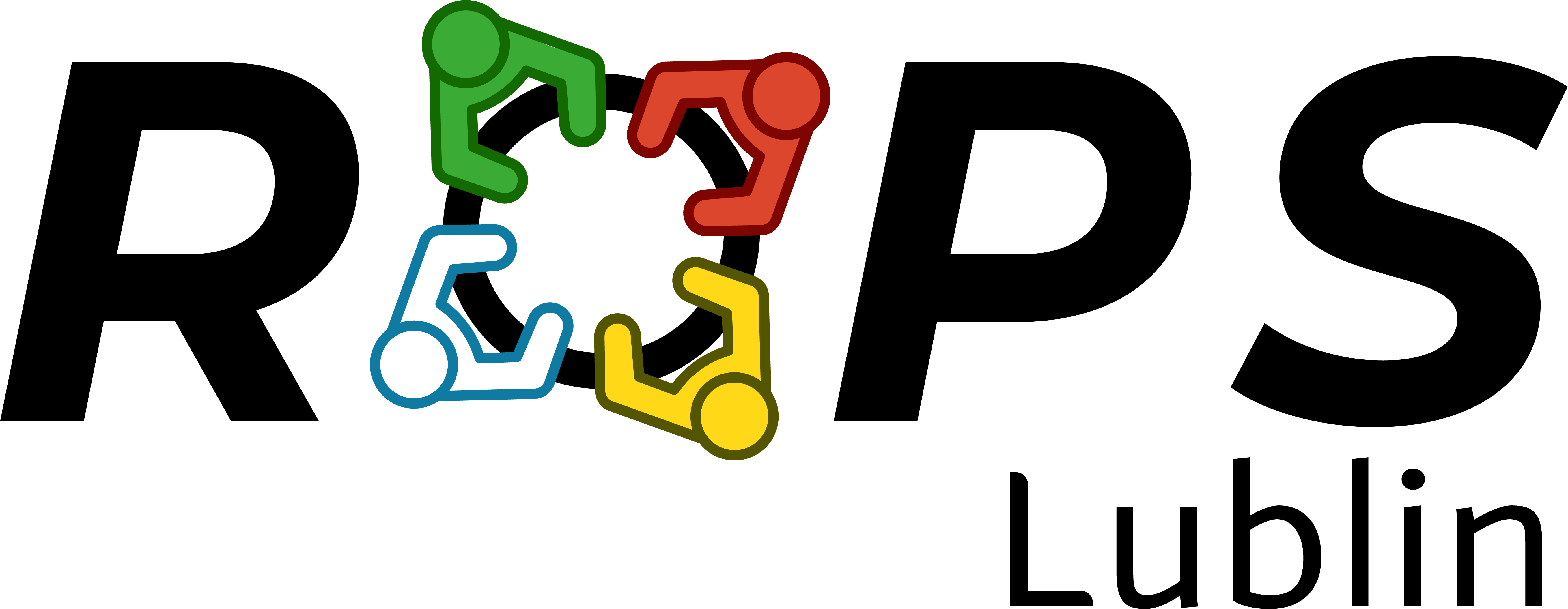 specyfikacja warunków zamówieniaDotyczy postępowania o udzielenie zamówienia publicznego o wartości, szacunkowej nieprzekraczającej 750 000 Euro, prowadzonego na podstawie art. 275 ust. 1 ustawy z dnia 11 września 2019 r. Prawo zamówień publicznych (Dz. U. 2022 r. poz. 1710 z późń. zm.) w trybie podstawowym bez negocjacji pn.:Świadczenie kompleksowych usług druku wraz opracowaniem graficznym publikacji pt. "Centra Usług Społecznych - nowy model Instytucji Polityki Społecznej" i druk broszur w ramach realizacji projektu Liderzy KooperacjiUsługa realizowana w ramach projektu współfinansowanego ze środków Unii Europejskiej, realizowanego w ramach projektu partnerskiego pn. „Liderzy kooperacji”, finansowanie z Regionalnego Programu Operacyjnego Wiedza, Edukacja, Rozwój; Oś priorytetowa 2 Efektywne polityki publiczne dla rynku pracy, gospodarki i edukacji; Działanie 2.5 Skuteczna pomoc społeczna Badania i innowacje. Projekt realizowany jest przez 5 Partnerów tj.: Lidera - Regionalny Ośrodek Polityki Społecznej w Rzeszowie oraz Partnerów: Regionalny Ośrodek Polityki Społecznej w Lublinie, Regionalny Ośrodek Polityki Społecznej w Białymstoku, Województwo Świętokrzyskie - Regionalny Ośrodek Polityki Społecznej Urzędu Marszałkowskiego w Kielcach, województwo mazowieckie – Mazowieckie Centrum Polityki Społecznej w Warszawie.Postępowanie o udzielenie zamówienia publicznego, prowadzone za pośrednictwem platformy zakupowej Open Nexus dostępnej pod adresem https://platformazakupowa.pl/pn/rops_lubelskie    ZatwierdzamLublin, dnia 07 kwietnia 2023 r.ROZDZIAŁ I. NAZWA I ADRES ZAMAWIAJĄCEGO ORAZ ADRES STRONY INTERNETOWEJ PROWADZONEGO POSTĘPOWANIANazwa i adres Zamawiającego:Nazwa i adres: Regionalny Ośrodek Polityki Społecznej w Lublinie  ul. Diamentowa 2, 20-447 Lublin Adres strony internetowej: www.rops.lubelskie.plNr tel. 48 81 528 76 50Adres poczty elektronicznej: zamowienia.publiczne@rops.lubelskie.plKomunikacja w postępowaniu o udzielenie zamówieniaKomunikacja w postępowaniu o udzielenie zamówienia, w tym składanie ofert, z wyłączeniem próbek druku publikacji dla części 1 oraz próbki broszury dla części 2, wymiana informacji oraz przekazywanie dokumentów lub oświadczeń między Zamawiającym a Wykonawcami, odbywać się będzie przy użyciu środków komunikacji elektronicznej przy użyciu platformy zakupowej OpenNexus dostępnej pod adresem: https://platformazakupowa.pl/pn/rops_lubelskie (pod szczegółowym adresem prowadzonego postępowania).Adres strony internetowej prowadzonego postępowaniaAdres strony internetowej prowadzonego postępowania: https://platformazakupowa.pl/pn/rops_lubelskie zakładka postępowania (pod tym adresem będą udostępniane zmiany i wyjaśnienia treści SWZ oraz inne dokumenty zamówienia bezpośrednio związane z postępowaniem o udzielenie zamówienia). Wskazanie osób uprawnionych do komunikowania się z Wykonawcami:Osobą uprawnioną do kontaktowania się z Wykonawcami w sprawie niniejszego postępowania jest:w sprawach formalno-prawnych: Piotr Sękowski, e-mail: zamowienia.publiczne@rops.lubelskie.pl  w sprawach merytorycznych: Katarzyna Szafran, e-mail: zamowienia.publiczne@rops.lubelskie.pl ROZDZIAŁ II TRYB UDZIELENIA ZAMÓWIENIANiniejsze postępowanie prowadzone jest w trybie podstawowym bez negocjacji na podstawie art. 275 pkt 1) ustawy z dnia 11 września 2019 r. Prawo Zamówień Publicznych, zwanej dalej „ustawą Pzp”.Zamawiający informuje, iż w sprawach nieuregulowanych w niniejszą Specyfikacją Warunków Zamówienia, zwaną dalej „SWZ”, mają zastosowanie obowiązujące przepisy ustawy z dnia 
11 września 2019 r. Prawo Zamówień Publicznych (Dz.U. 2022 r., poz. 1710 z późń. zm.) oraz przepisy wykonawcze do ustawy, a także ustawa z dnia 23 kwietnia 1964 r. Kodeks cywilny (Dz.U. 2022 r., poz. 1360 ze zm.). Do niniejszego postępowania stosuje się przepisy dotyczące usług.Postępowanie prowadzone jest w języku polskim.Zamawiający informuje, iż udzieli zamówienia w trybie podstawowym, w którym w odpowiedzi na ogłoszenie o zamówieniu, oferty mogą składać wszyscy zainteresowani Wykonawcy, a następnie Zamawiający wybierze najkorzystniejszą ofertę bez przeprowadzenia negocjacji.Użyte w Specyfikacji Warunków Zamówienia terminy mają następujące znaczenie:„Oświadczenie wstępne” – należy przez to rozumieć Oświadczenie, o którym mowa w art. 125 ust. 1 ustawy Pzp tj. oświadczenie o niepodleganiu wykluczeniu z postępowania, spełnianiu warunków udziału w postępowaniu lub kryteriów selekcji, w zakresie wskazanym przez Zamawiającego;„platforma zakupowa” – platforma lub system do obsługi postępowań o udzielenie zamówienia publicznego, prowadzonych przez Regionalny Ośrodek Polityki Społecznej w Lublinie, na którym Wykonawca składa ofertę oraz inne dokumenty i oświadczenia w postaci lub w formie elektronicznej, a także za pomocą której odbywa się komunikacja między Zamawiającym a Wykonawcą, znajdującej się na stronie: https://platformazakupowa.pl/pn/rops_lubelskie „podpis elektroniczny” – należy przez to rozumieć podpis elektroniczny składany za pomocą kwalifikowanego urządzenia dedykowanego do składania podpisu elektronicznego, który opiera się na kwalifikowanym certyfikacie podpisu elektronicznego lub podpis zaufany lub podpis osobisty;„podpis elektroniczny kwalifikowany” – oznacza podpis elektroniczny składany za pomocą kwalifikowanego urządzenia dedykowanego do składania podpisu elektronicznego, który opiera się na kwalifikowanym certyfikacie podpisu elektronicznego (art. 3 pkt. 12 Rozporządzenia Parlamentu Europejskiego i Rady (UE) Nr 910/2014 z dnia 23 lipca 2014 w sprawie identyfikacji elektronicznej i usług zaufania w odniesieniu do transakcji elektronicznych na rynku wewnętrznym oraz uchylające dyrektywę 1999/93/WE);„podpis osobisty” – podpis, o którym mowa w ustawie z dnia 6 sierpnia 2010 r. o dowodach osobistych (Dz. U. 2022 r. poz. 671); „podpis zaufany” - podpis, o którym mowa w ustawie z dnia 17 lutego 2005 r. o informatyzacji działalności podmiotów realizujących zadania publiczne (Dz. U. z 2021 r. poz. 2070, z późn. zm.); „postępowanie” – postępowanie o udzielenie zamówienia publicznego, którego dotyczy niniejsza SWZ, prowadzone jako uporządkowany ciąg czynności, których podstawą są warunki zamówienia ustalone przez Zamawiającego, prowadzące do wyboru najkorzystniejszej oferty, kończące się zawarciem umowy w sprawie zamówienia publicznego albo jego unieważnieniem, z tym że zawarcie umowy w sprawie zamówienia publicznego nie stanowi czynności w tym postępowaniu;„RODO” - należy przez to rozumieć rozporządzenie Parlamentu Europejskiego i Rady (UE) 2016/679 z dnia 27 kwietnia 2016 r. w sprawie ochrony osób fizycznych w związku z przetwarzaniem danych osobowych i w sprawie swobodnego przepływu takich danych oraz uchylenia dyrektywy 95/46/WE (ogólne rozporządzenie o ochronie danych) (Dz. Urz. UE L 119 z 04.05.2016, str. 1);„SWZ” – należy przez to rozumieć niniejszą Specyfikację Warunków Zamówienia;„ustawa Pzp” – ustawa z dnia 11 września 2019 r. Prawo zamówień publicznych (Dz.U. 2022 r. poz. 1710 z późń. zm.); „Wykonawca” – należy przez to rozumieć osobę fizyczną, osobę prawną albo jednostkę organizacyjną nieposiadającą osobowości prawnej, która oferuje na rynku wykonanie robót budowlanych lub obiektu budowlanego, dostawę produktów lub świadczenie usług, która ubiega się o udzielenie zamówienia publicznego lub złożyła ofertę lub zawarła umowę w sprawie zamówienia publicznego;„Zamawiający” – należy przez to rozumieć Regionalny Ośrodek Polityki Społecznej w Lublinie, dalej jako „ROPS”;„zamówienie” – należy przez to rozumieć umowę odpłatną zawieraną między Zamawiającym, a Wykonawcą, której przedmiotem jest nabycie przez Zamawiającego od wybranego Wykonawcy robót budowlanych, dostaw lub usług określonych w niniejszej SWZ i załącznikach.ROZDZIAŁ III Opis przedmiotu zamówieniaPrzedmiotem zamówienia jest Świadczenie kompleksowych usług druku wraz opracowaniem graficznym publikacji pt. "Centra Usług Społecznych - nowy model Instytucji Polityki Społecznej" i druk broszur w ramach realizacji projektu Liderzy Kooperacji, z podziałem na dwie części:Część 1. Publikacja „Centra usług społecznych – nowy model instytucji polityki społecznej;Część 2. Broszura na temat procesu deinstytucjonalizacji.Szczegółowy opis przedmiotu zamówienia stanowi załącznik nr 1a dla części 1 oraz załącznik nr 1b dla części 2 do SWZ.Usługi stanowiące przedmiot zamówienia mieszczą się w wykazie stanowiącym załącznik nr XIV do Dyrektywy Parlamentu Europejskiego i Rady 2014/24/UE z dnia 26 lutego 2014 r. w sprawie zamówień publicznych, uchylająca dyrektywę 2004/18/WE (Dz. U. UE. L Nr 94, s.65 ze zm.), w kategorii „Usługi administracyjne w zakresie edukacji, opieki zdrowotnej i kultury”.  Do tego rodzaju usług zgodnie z art. 359 ust. 2 ustawy z dnia 11 września 2019 r. Prawo zamówień publicznych, przy udzielaniu zamówień na usługi społeczne i inne szczególne usługi stosuje się przepisy ustawy właściwe dla zamówień klasycznych o wartości mniejszej niż progi unijne – jeżeli wartość zamówienia wyrażona w złotych jest mniejsza niż równowartość kwoty 750 000 euro, nie mniejsza jednak niż równowartość kwoty 130 000 złotych.Zamawiający w nawiązaniu do dyspozycji art. 95 ustawy Pzp, informuje że nie wymaga od Wykonawcy, żeby czynności bezpośrednio związane z realizacją przedmiotu zamówienia były wykonywane przez osoby zatrudnione przez Wykonawcę lub Podwykonawcę na umowę o pracę w rozumieniu przepisów ustawy z dnia 26 czerwca 1974 r. Kodeks pracy. W ramach realizacji niniejszego przedmiotu zamówienia brak jest czynności, których kwalifikacja znajduje odzwierciedlenie w art. 22 §1 Kodeksu Pracy.Określenie przedmiotu zamówienia zgodnie ze Wspólnym Słownikiem Zamówień (kody CPV):79822000-2 - Usługi składuROZDZIAŁ IV INFORMACJE DOTYCZĄCE PRZEPROWADZENIA PRZEZ WYKONAWCĘ WIZJI LOKALNEJ LUB SPRAWDZENIA PRZEZ NIEGO DOKUMENTÓW NIEZBĘDNYCH DO REALIZACJI ZAMÓWIENIAZamawiający informuje, iż nie wymaga przeprowadzenia przez Wykonawcę wizji lokalnej.Zamawiający nie wymaga sprawdzenia przez Wykonawcę dokumentów niezbędnych do realizacji zamówienia.ROZDZIAŁ V PODZIAŁ ZAMÓWIENIA NA CZĘŚCI i oferty wariantoweZamawiający dopuszcza składanie ofert częściowych. Zamawiający nie dopuszcza składania ofert wariantowych.ROZDZIAŁ VI Termin wykonania zamówieniaWykonawca zobowiązany będzie do zrealizowania przedmiotu zamówienia w terminie: od dnia zawarcia umowy, maksymalnie do dnia 20 czerwca 2023 r.ROZDZIAŁ VII PodwykonawCY Zamawiający nie zastrzega obowiązku osobistego wykonania przez Wykonawcę zamówienia.Zamawiający żąda wskazania przez Wykonawcę w ofercie, części zamówienia, których wykonanie zamierza powierzyć Podwykonawcom oraz podania przez Wykonawcę nazw ewentualnych Podwykonawców, jeżeli są już znani.Brak informacji, o której mowa powyżej w ust. 2, będzie uznany za stwierdzenie samodzielnego wykonania zamówienia przez Wykonawcę, który złożył ofertę.Powierzenie wykonania części zamówienia Podwykonawcom nie zwalnia Wykonawcy z odpowiedzialności za należyte wykonanie tego zamówienia.ROZDZIAŁ VIII informacja o przedmiotowych środkach dowodowychZamawiający nie wymaga w niniejszym postępowaniu złożenia przedmiotowych środków dowodowych.ROZDZIAŁ IX PODSTAWY WYKLUCZENIA WYKONAWCYZamawiający informuje, iż z postępowania o udzielenie zamówienia wyklucza Wykonawcę, w stosunku do którego zachodzą okoliczności wskazanych w art. 108 ustawy Pzp tj.:będącego osobą fizyczną, którego prawomocnie skazano za przestępstwo:udziału w zorganizowanej grupie przestępczej albo związku mającym na celu popełnienie  przestępstwa lub przestępstwa skarbowego, o którym mowa w art. 258 Kodeksu karnego,handlu ludźmi, o którym mowa w art. 189a Kodeksu karnego,o którym mowa w art. 228–230a, art. 250a Kodeksu karnego, w art. 46-48 ustawy z dnia 25 czerwca 2010 r. o sporcie lub w art. 54 ust. 1-4 ustawy z dnia 12 maja 2011 r. o refundacji leków, środków spożywczych specjalnego przeznaczenia żywieniowego oraz wyrobów medycznych;finansowania przestępstwa o charakterze terrorystycznym, o którym mowa w art. 165a Kodeksu karnego, lub przestępstwo udaremniania lub utrudniania stwierdzenia przestępnego pochodzenia pieniędzy lub ukrywania ich pochodzenia, o którym mowa w art. 299 Kodeksu karnego,o charakterze terrorystycznym, o którym mowa w art. 115 § 20 Kodeksu karnego, lub mające na celu popełnienie tego przestępstwa,powierzenia wykonywania pracy małoletniemu cudzoziemcowi, o którym mowa w art. 9 ust. 2 ustawy z dnia 15 czerwca 2012 r. o skutkach powierzania wykonywania pracy cudzoziemcom przebywającym wbrew przepisom na terytorium Rzeczypospolitej Polskiej (Dz. U. 2021 r., poz. 1745 z późn. zm.),przeciwko obrotowi gospodarczemu, o których mowa w art. 296–307 Kodeksu karnego, przestępstwo oszustwa, o którym mowa w art. 286 Kodeksu karnego, przestępstwo przeciwko wiarygodności dokumentów, o których mowa w art. 270–277d Kodeksu karnego, lub przestępstwo skarbowe,o którym mowa w art. 9 ust. 1 i 3 lub art. 10 ustawy z dnia 15 czerwca 2012 r. o skutkach powierzenia wykonywania pracy cudzoziemcom przebywającym wbrew przepisom na terytorium Rzeczypospolitej Polskiej,– lub za odpowiedni czyn zabroniony określony w przepisach prawa obcego;jeżeli urzędującego członka jego organu zarządzającego lub nadzorczego, wspólnika spółki w spółce jawnej lub partnerskiej albo komplementariusza w spółce komandytowej lub komandytowo-akcyjnej lub prokurenta prawomocnie skazano za przestępstwo, o którym mowa w pkt 1;wobec którego wydano prawomocny wyrok sądu lub ostateczną decyzję administracyjną o zaleganiu z uiszczeniem podatków, opłat lub składek na ubezpieczenie społeczne lub zdrowotne, chyba że wykonawca odpowiednio przed upływem terminu do składania wniosków o dopuszczenie do udziału w postępowaniu albo przed upływem terminu składania ofert dokonał płatności należnych podatków, opłat lub składek na ubezpieczenie społeczne lub zdrowotne wraz z odsetkami lub grzywnami lub zawarł wiążące porozumienie w sprawie spłaty tych należności;wobec którego prawomocnie orzeczono zakaz ubiegania się o zamówienia publiczne;jeżeli zamawiający może stwierdzić, na podstawie wiarygodnych przesłanek, że wykonawca zawarł 
z innymi wykonawcami porozumienie mające na celu zakłócenie konkurencji, w szczególności jeżeli należąc do tej samej grupy kapitałowej w rozumieniu ustawy z dnia 16 lutego 2007 r. o ochronie konkurencji i konsumentów, złożyli odrębne oferty, oferty częściowe lub wnioski o dopuszczenie do udziału w postępowaniu, chyba że wykażą, że przygotowali te oferty lub wnioski niezależnie od siebie;jeżeli, w przypadkach, o których mowa w art. 85 ust. 1, doszło do zakłócenia konkurencji wynikającego z wcześniejszego zaangażowania tego wykonawcy lub podmiotu, który należy z wykonawcą do tej samej grupy kapitałowej w rozumieniu ustawy z dnia 16 lutego 2007 r. o ochronie konkurencji i konsumentów, chyba że spowodowane tym zakłócenie konkurencji może być wyeliminowane w inny sposób niż przez wykluczenie wykonawcy z udziału w postępowaniu o udzielenie zamówienia.Ponadto Zamawiający informuje, iż z postępowania o udzielenie zamówienia wyklucza Wykonawcę, 
w stosunku do którego zachodzą okoliczności wskazane w art. 109 ust. 1 pkt 1), pkt 4), pkt 7), pkt 8) oraz pkt 10), tj.:który naruszył obowiązki dotyczące płatności podatków, opłat lub składek na ubezpieczenia społeczne lub zdrowotne, z wyjątkiem przypadku, o którym mowa w ust. 1 pkt 3), chyba że wykonawca odpowiednio przed upływem terminu do składania wniosków o dopuszczenie do udziału w postępowaniu albo przed upływem terminu składania ofert dokonał płatności należnych podatków, opłat lub składek na ubezpieczenia społeczne lub zdrowotne wraz z odsetkami lub grzywnami lub zawarł wiążące porozumienie w sprawie spłaty tych należności;w stosunku do którego otwarto likwidację, ogłoszono upadłość, którego aktywami zarządza likwidator lub sąd, zawarł układ z wierzycielami, którego działalność gospodarcza jest zawieszona albo znajduje się on w innej tego rodzaju sytuacji wynikającej z podobnej procedury przewidzianej w przepisach miejsca wszczęcia tej procedury;który, z przyczyn leżących po jego stronie, w znacznym stopniu lub zakresie nie wykonał lub nienależycie wykonał albo długotrwale nienależycie wykonywał istotne zobowiązanie wynikające z wcześniejszej umowy w sprawie zamówienia publicznego lub umowy koncesji, co doprowadziło do wypowiedzenia lub odstąpienia od umowy, odszkodowania, wykonania zastępczego lub realizacji uprawnień z tytułu rękojmi za wady;który w wyniku zamierzonego działania lub rażącego niedbalstwa wprowadził zamawiającego w błąd przy przedstawianiu informacji, że nie podlega wykluczeniu, spełnia warunki udziału w postępowaniu lub kryteria selekcji, co mogło mieć istotny wpływ na decyzje podejmowane przez zamawiającego w postępowaniu o udzielenie zamówienia, lub który zataił te informacje lub nie jest w stanie przedstawić wymaganych podmiotowych środków dowodowych;który w wyniku lekkomyślności lub niedbalstwa przedstawił informacje wprowadzające w błąd, co mogło mieć istotny wpływ na decyzje podejmowane przez zamawiającego w postępowaniu o udzielenie zamówienia.Dodatkowo Zamawiający informuje, iż z postępowania o udzielenie zamówienia wyklucza Wykonawcę, w stosunku do którego zachodzą okoliczności wskazane w art. 7 ust. 1 ustawy z dnia 13 kwietnia 2022 r. o szczególnych rozwiązaniach w zakresie przeciwdziałania wspieraniu agresji na Ukrainę oraz służących ochronie bezpieczeństwa narodowego (Dz. U. 2022 r., poz. 835 ze zm.)Wykonawca może zostać wykluczony przez zamawiającego na każdym etapie postępowania o udzielenie zamówienia. Wykonawca nie podlega wykluczeniu w okolicznościach określonych w art. 108 ust. 1 pkt 1), 2) i 5) lub art. 109 ust. 1 pkt 2)‒5) i 7)‒10), jeżeli udowodni zamawiającemu, że spełnił łącznie następujące przesłanki: naprawił lub zobowiązał się do naprawienia szkody wyrządzonej przestępstwem, wykroczeniem 
lub swoim nieprawidłowym postępowaniem, w tym poprzez zadośćuczynienie pieniężne; wyczerpująco wyjaśnił fakty i okoliczności związane z przestępstwem, wykroczeniem lub swoim nieprawidłowym postępowaniem oraz spowodowanymi przez nie szkodami, aktywnie współpracując odpowiednio z właściwymi organami, w tym organami ścigania, lub zamawiającym; podjął konkretne środki techniczne, organizacyjne i kadrowe, odpowiednie dla zapobiegania dalszym przestępstwom, wykroczeniom lub nieprawidłowemu postępowaniu, w szczególności: zerwał wszelkie powiązania z osobami lub podmiotami odpowiedzialnymi za nieprawidłowe postępowanie wykonawcy, zreorganizował personel, wdrożył system sprawozdawczości i kontroli, utworzył struktury audytu wewnętrznego do monitorowania przestrzegania przepisów, wewnętrznych regulacji lub standardów, wprowadził wewnętrzne regulacje dotyczące odpowiedzialności i odszkodowań za nieprzestrzeganie przepisów, wewnętrznych regulacji lub standardów. Zamawiający ocenia czy podjęte przez wykonawcę czynności, o których mowa w ust. 4, są wystarczające do wykazania jego rzetelności, uwzględniając wagę i szczególne okoliczności czynu wykonawcy. Natomiast jeżeli podjęte przez Wykonawcę czynności, o których mowa w ust. 4, w ocenie Zamawiającego nie są wystarczające do wykazania jego rzetelności, Zamawiający wyklucza Wykonawcę. W przypadku, o którym mowa w ust. 2 pkt 1) i pkt 2) powyżej, Zamawiający może nie wykluczać Wykonawcy, jeżeli wykluczenie byłoby w sposób oczywisty nieproporcjonalne, w szczególności gdy kwota zaległych podatków lub składek na ubezpieczenie społeczne jest niewielka albo sytuacja ekonomiczna lub finansowa wykonawcy o którym mowa w ust. 2 pkt 2) jest wystarczająca do wykonania zamówienia.ROZDZIAŁ X INFORMACJA O WARUNKACH UDZIAŁU W POSTĘPOWANIU O UDZIELENIE ZAMÓWIENIAO udzielenie zamówienia mogą ubiegać się Wykonawcy, którzy nie podlegają wykluczeniu oraz spełniają warunki udziału w postępowaniu.O udzielenie zamówienia mogą ubiegać się Wykonawcy, którzy spełniają warunki dotyczące:zdolności do występowania w obrocie gospodarczym: Zamawiający nie określa warunku udziału w postępowaniu w tym zakresie.uprawnień do prowadzenia określonej działalności gospodarczej lub zawodowej, o ile wynika 
to z odrębnych przepisów:Zamawiający nie określa warunku udziału w postępowaniu w tym zakresie.sytuacji ekonomicznej lub finansowej: Zamawiający nie określa warunku udziału w postępowaniu w tym zakresie.zdolności technicznych lub zawodowych: Zamawiający nie określa warunku udziału w postępowaniu w tym zakresie.ROZDZIAŁ XI INFORMACJA O POLEGANIU NA ZASOBACH INNYCH PODMIOTÓWNe dotyczy ROZDZIAŁ XII WYKAZ PODMIOTOWYCH ŚRODKÓW DOWODOWYCHWykonawca zobowiązany jest do złożenia wraz z ofertą oświadczenia o niepodleganiu wykluczeniu oraz spełnianiu warunków udziału w postępowaniu, w zakresie wskazanym przez Zamawiającego tj.:Oświadczenie wstępne, o którym mowa w art. 125 ust. 1 ustawy Pzp, w celu potwierdzenia braku podstaw wykluczenia Wykonawcy z postępowania oraz spełnieniu warunków udziału w postępowaniu, wskazanych w niniejszym SWZ.Zamawiający przed wyborem najkorzystniejszej oferty wezwie wykonawcę, którego oferta została najwyżej oceniona, do złożenia w wyznaczonym terminie, nie krótszym niż 5 dni, aktualnych na dzień złożenia podmiotowych środków dowodowych, jak niżej:na potwierdzenie braku podstaw wykluczenia Zamawiający żąda złożenia:oświadczenie Wykonawcy o aktualności informacji zawartych w oświadczeniu wstępnym w zakresie: art. 108 ust. 1 pkt 3 ustawy Pzp, art. 108 ust. 1 pkt 4 ustawy Pzp dotyczących orzeczenia zakazu ubiegania się o zamówienie publiczne tytułem środka zapobiegawczego, art. 108 ust. 1 pkt 5 ustawy Pzp dotyczących zawarcia z innymi wykonawcami porozumienia mającego na celu zakłócenie konkurencji, art. 108 ust. 1 pkt 6 ustawy Pzp, art. 109 ust. 1 pkt 1 ustawy Pzp dotyczących naruszenia obowiązków dotyczących płatności podatków i opłat lokalnych, o których mowa w ustawie z dnia 12 stycznia 1991 r. o podatkach i opłatach lokalnych (Dz. U. 2022 r. poz. 1452 z późn. zm.), oraz art. 109 ust. 1 pkt 7-10 ustawy Pzp – wzór  oświadczenia zawiera załącznik Nr 4 do SWZ; odpisu lub informacji z Krajowego Rejestru Sądowego lub z Centralnej Ewidencji i Informacji o Działalności Gospodarczej, w zakresie art. 109 ust. 1 pkt 4 ustawy Pzp, sporządzony nie wcześniej niż 3 miesiące przed jej złożeniem, jeżeli odrębne przepisy wymagają wpisu do rejestru lub ewidencji;oświadczenie wykonawcy, w zakresie art. 108 ust. 1 pkt 5 ustawy Pzp, o braku przynależności do tej samej grupy kapitałowej, w rozumieniu ustawy z dnia 16 lutego 2007 r. o ochronie konkurencji i konsumentów (Dz. U. 2021 r., poz. 275 z późn. zm.), z innym wykonawcą, który złożył odrębną ofertę, ofertę częściową lub wniosek o dopuszczenie do udziału w postępowaniu, albo oświadczenia o przynależności do tej samej grupy kapitałowej wraz z dokumentami lub informacjami potwierdzającymi przygotowanie oferty, oferty częściowej lub wniosku o dopuszczenie do udziału w postępowaniu niezależnie od innego wykonawcy należącego do tej samej grupy kapitałowej, zgodnie ze wzorem stanowiącym załącznik Nr 5 do SWZ.Jeżeli Wykonawca ma siedzibę lub miejsce zamieszkania poza granicami Rzeczypospolitej Polskiej, zamiast:zaświadczenia albo innego dokumentu potwierdzającego, że wykonawca nie zalega z opłacaniem składek na ubezpieczenia społeczne lub zdrowotne lub odpisu albo informacji z Krajowego Rejestru Sądowego lub z Centralnej Ewidencji i Informacji o Działalności Gospodarczej, składa dokument lub dokumenty wystawione w kraju, w którym wykonawca ma siedzibę lub miejsce zamieszkania, potwierdzające odpowiednio, że:nie naruszył obowiązków dotyczących płatności podatków, opłat, lub składek na ubezpieczenie społeczne lub zdrowotne,nie otwarto jego likwidacji, nie ogłoszono upadłości, jego aktywami nie zarządza likwidator lub sąd, nie zawarł układu z wierzycielami, jego działalność gospodarcza nie jest zawieszona ani nie znajduje się on w innej tego rodzaju sytuacji wynikającej z podobnej procedury przewidzianej w przepisach miejsca wszczęcia tej procedury.Dokumenty, o których mowa w powyżej, powinny być wystawione nie wcześniej niż 3 miesiące przed ich złożeniem. Jeżeli w kraju, w którym wykonawca ma siedzibę lub miejsce zamieszkania, nie wydaje się w/w dokumentów lub gdy dokumenty te nie odnoszą się do wszystkich przypadków, o których mowa w art. 108 ust. 1 pkt 1, 2 i 4, art. 109 ust. 1 pkt 1. ustawy Pzp, zastępuje się odpowiednio w całości lub w części dokumentem zawierającym odpowiednio oświadczenie wykonawcy, ze wskazaniem osoby albo osób uprawnionych do jego reprezentacji, lub oświadczenie osoby, której dokument miał dotyczyć, złożone pod przysięgą, lub, jeżeli w kraju, w którym wykonawca ma siedzibę lub miejsce zamieszkania nie ma przepisów o oświadczeniu pod przysięgą, złożone przed organem sądowym lub administracyjnym, notariuszem, organem samorządu zawodowego lub gospodarczego, właściwym ze względu na siedzibę lub miejsce zamieszkania Wykonawcy. Zamawiający nie wzywa do złożenia podmiotowych środków dowodowych, jeżeli może je uzyskać 
za pomocą bezpłatnych i ogólnodostępnych baz danych, w szczególności rejestrów publicznych w rozumieniu ustawy z dnia 17 lutego 2005 r. o informatyzacji działalności podmiotów realizujących zadania publiczne, o ile Wykonawca wskazał w jednolitym dokumencie dane umożliwiające dostęp do tych środków, a także wówczas gdy podmiotowym środkiem dowodowym jest oświadczenie, którego treść odpowiada zakresowi oświadczenia, o którym mowa w art. 125 ust. 1 ustawy Pzp Wykonawca nie jest zobowiązany do złożenia podmiotowych środków dowodowych, które Zamawiający posiada, jeżeli wykonawca wskaże te środki oraz potwierdzi ich prawidłowość i aktualność.W zakresie nieuregulowanym ustawą Pzp lub niniejszą SWZ do oświadczeń i dokumentów składanych przez Wykonawcę w postępowaniu, zastosowanie mają przepisy Rozporządzenia Ministra Rozwoju, Pracy i Technologii z dnia 23 grudnia 2020 r. w sprawie podmiotowych środków dowodowych oraz innych dokumentów lub oświadczeń, jakich może żądać Zamawiający od Wykonawcy (Dz. U. z 2020 r. poz. 2415 z późń. zm.) oraz przepisy rozporządzenia Prezesa Rady Ministrów z dnia 30 grudnia 2020 r. w sprawie sposobu sporządzania i przekazywania informacji oraz wymagań technicznych dla dokumentów elektronicznych oraz środków komunikacji elektronicznej w postępowaniu o udzielenie zamówienia publicznego lub konkursie  (Dz. U. 2020 r., poz. 2452 z późń. zm.).ROZDZIAŁ XIII WYKONAWCY WSPÓLNIE UBIEGAJĄCY SIĘ O UDZIELENIE ZAMÓWIENIA PUBLICZNEGO (KONSORCJA/SPÓŁKI CYWILNE)Wykonawcy mogą wspólnie ubiegać się o udzielenie zamówienia.Wykonawcy wspólnie ubiegający się o udzielenie zamówienia ustanawiają pełnomocnika do reprezentowania ich w postępowaniu o udzielenie zamówienia albo do reprezentowania 
w postępowaniu i zawarcia umowy w sprawie zamówienia publicznego. Pełnomocnictwo winno być załączone do oferty w postaci elektronicznej opatrzonej kwalifikowanym podpisem elektronicznym.Wykonawcy wspólnie ubiegający się o udzielenie zamówienia ponoszą solidarną odpowiedzialność 
za wykonanie umowy w sprawie zamówienia publicznego oraz wniesienie zabezpieczenia należytego wykonania umowy.Jeżeli zostanie wybrana oferta wykonawców wspólnie ubiegających się o udzielenie zamówienia, zamawiający może żądać przed zawarciem umowy w sprawie zamówienia publicznego kopii umowy regulującej współpracę tych wykonawców. W przypadku Wykonawców wspólnie ubiegających się o udzielenie zamówienia, jeżeli Zamawiający wymaga spełnienia warunków udziału w postępowaniu, w zakresie uprawnień do prowadzenia określonej działalności gospodarczej lub zawodowej, wówczas co najmniej jeden z wykonawców wspólnie ubiegających się o udzielenie zamówienia musi posiadać uprawnienia do prowadzenia określonej działalności gospodarczej lub zawodowej i zrealizuje roboty budowlane, dostawy lub usługi, do których realizacji te uprawnienia są wymagane.W przypadku Wykonawców wspólnie ubiegających się o udzielenie zamówienia, w odniesieniu 
do warunków dotyczących wykształcenia, kwalifikacji zawodowych lub doświadczenia wykonawcy wspólnie ubiegający się o udzielenie zamówienia mogą polegać na zdolnościach tych wykonawców, którzy wykonają roboty budowlane lub usługi, do realizacji których te zdolności są wymagane.W przypadku, o którym mowa w ust. 4 i 6, Wykonawcy wspólnie ubiegający się o udzielenie zamówienia dołączają odpowiednio do oferty oświadczenie, z którego wynika, które roboty budowlane, dostawy lub usługi wykonają poszczególni wykonawcy. W przypadku Wykonawców wspólnie ubiegających się o udzielenie zamówienia, Oświadczenie wstępne składa każdy z Wykonawców wspólnie ubiegających się o zamówienie. Oświadczenie 
te wstępnie potwierdza spełnianie warunków udziału w postępowaniu oraz brak podstaw 
do wykluczenia w zakresie, w którym każdy z Wykonawców wykazuje spełnianie warunków udziału w postępowaniu oraz brak podstaw do wykluczenia.W przypadku Wykonawców wspólnie ubiegających się o udzielenie zamówienia, oświadczenia 
i dokumenty potwierdzające brak podstaw do wykluczenia z postępowania, w tym oświadczenie dotyczące przynależności lub braku przynależności do tej samej grupy kapitałowej, jeżeli takowe są wymagane, składa każdy z Wykonawców wspólnie ubiegających się o zamówienie.ROZDZIAŁ XIV INFORMACJA O ŚRODKACH KOMUNIKACJI ELEKTRONICZNEJ, PRZY UŻYCIU KTÓRYCH ZAMAWIAJĄCY BĘDZIE KOMUNIKOWAŁ SIĘ Z WYKONAWCAMI, ORAZ INFORMACJE O WYMAGANIACH TECHNICZNYCH I ORGANIZACYJNYCH SPORZĄDZANIA, WYSYŁANIA I ODBIERANIA KORESPONDENCJI ELEKTRONICZNEJPostępowanie prowadzone jest w języku polskim w formie elektronicznej za pośrednictwem platformy zakupowej (dalej jako „Platforma”) pod adresem: https://platformazakupowa.pl/pn/rops_lubelskie W celu skrócenia czasu udzielenia odpowiedzi na pytania preferuje się, aby komunikacja między Zamawiającym a Wykonawcami, w tym wszelkie oświadczenia, wnioski, zawiadomienia oraz informacje,  przekazywane są w formie elektronicznej za pośrednictwem platformazakupowa.pl i formularza „Wyślij wiadomość do Zamawiającego”. Za datę przekazania (wpływu) oświadczeń, wniosków, zawiadomień oraz informacji przyjmuje się datę ich przesłania za pośrednictwem platformazakupowa.pl poprzez kliknięcie przycisku „Wyślij wiadomość do zamawiającego” po których pojawi się komunikat, że wiadomość została wysłana do Zamawiającego.Zamawiający będzie przekazywał wykonawcom informacje w formie elektronicznej za pośrednictwem platformazakupowa.pl. Informacje dotyczące odpowiedzi na pytania, zmiany specyfikacji, zmiany terminu składania i otwarcia ofert Zamawiający będzie zamieszczał na platformie w sekcji “Komunikaty”. Korespondencja, której zgodnie z obowiązującymi przepisami adresatem jest konkretny Wykonawca, będzie przekazywana w formie elektronicznej za pośrednictwem platformazakupowa.pl do konkretnego Wykonawcy.Wykonawca jako podmiot profesjonalny ma obowiązek sprawdzania komunikatów i wiadomości bezpośrednio na platformazakupowa.pl przesłanych przez Zamawiającego, gdyż system powiadomień może ulec awarii lub powiadomienie może trafić do folderu SPAM.Zamawiający,  zgodnie z Rozporządzeniem Prezesa Rady Ministrów z dnia 30 grudnia 2020 r. w sprawie sposobu sporządzania i przekazywania informacji oraz wymagań technicznych dla dokumentów elektronicznych oraz środków komunikacji elektronicznej w postępowaniu o udzielenie zamówienia publicznego lub konkursie (Dz. U z 2020 r. poz. 2452), określa niezbędne wymagania sprzętowo - aplikacyjne umożliwiające pracę na platformazakupowa.pl, tj.:stały dostęp do sieci Internet o gwarantowanej przepustowości nie mniejszej niż 512 kb/s,komputer klasy PC lub MAC o następującej konfiguracji: pamięć min. 2 GB Ram, procesor Intel IV 2 GHZ lub jego nowsza wersja, jeden z systemów operacyjnych - MS Windows 7, Mac Os x 10 4, Linux, lub ich nowsze wersje,zainstalowana dowolna przeglądarka internetowa, w przypadku Internet Explorer minimalnie wersja 10 0.,włączona obsługa JavaScript,zainstalowany program Adobe Acrobat Reader lub inny obsługujący format plików .pdf,Platformazakupowa.pl działa według standardu przyjętego w komunikacji sieciowej - kodowanie UTF8,oznaczenie czasu odbioru danych przez platformę zakupową stanowi datę oraz dokładny czas (hh:mm:ss) generowany wg. czasu lokalnego serwera synchronizowanego z zegarem Głównego Urzędu Miar.Wykonawca, przystępując do niniejszego postępowania o udzielenie zamówienia publicznego:akceptuje warunki korzystania z platformazakupowa.pl określone w Regulaminie zamieszczonym na stronie internetowej pod linkiem  w zakładce „Regulamin" oraz uznaje go za wiążący,zapoznał i stosuje się do Instrukcji składania ofert/wniosków dostępnej pod linkiem. Zamawiający nie ponosi odpowiedzialności za złożenie oferty w sposób niezgodny z Instrukcją korzystania z platformazakupowa.pl, w szczególności za sytuację, gdy Zamawiający zapozna się z treścią oferty przed upływem terminu składania ofert (np. złożenie oferty w zakładce „Wyślij wiadomość do zamawiającego”). Taka oferta zostanie uznana przez Zamawiającego za ofertę handlową i nie będzie brana pod uwagę w przedmiotowym postępowaniu ponieważ nie został spełniony obowiązek narzucony w art. 221 ustawy Pzp.Zamawiający informuje, że instrukcje korzystania z platformazakupowa.pl dotyczące w szczególności logowania, składania wniosków o wyjaśnienie treści SWZ, składania ofert oraz innych czynności podejmowanych w niniejszym postępowaniu przy użyciu platformazakupowa.pl znajdują się w zakładce „Instrukcje dla Wykonawców" na stronie internetowej pod adresem: https://platformazakupowa.pl/strona/45-instrukcje.Zamawiający nie przewiduje sposobu komunikowania się z Wykonawcami w inny sposób niż przy użyciu środków komunikacji elektronicznej, wskazanych w SWZ.ROZDZIAŁ XV TERMIN ZWIĄZANIA OFERTĄWykonawca pozostaje związany ofertą przez okres 30 dni tj. do dnia 16 maja 2023 r., przy czym pierwszym dniem terminu związania ofertą jest dzień, w którym upływa termin składania ofert.Zamawiający informuje, iż termin związania ofertą wyrażony datą dzienną jest ściśle związany z terminem składania ofert, w przypadku zmiany terminu składania Oferta analogicznie zmieni się data terminu związania ofertą.W przypadku, gdy wybór najkorzystniejszej oferty nie nastąpi przed upływem terminu związania ofertą, o którym mowa powyżej, Zamawiający przed upływem terminu związania ofertą, zwraca się jednokrotnie do Wykonawców o wyrażenie zgody na przedłużenie tego terminu o wskazywany przez niego okres, nie dłuższy niż 30 dni. Przedłużenie terminu związania ofertą, wymaga złożenia przez Wykonawcę pisemnego oświadczenia o wyrażeniu zgody na przedłużenie terminu związania ofertą.W przypadku, gdy Zamawiający żąda wniesienia wadium, przedłużenie terminu związania ofertą, o którym mowa powyżej, następuje wraz z przedłużeniem okresu ważności wadium albo, jeżeli nie jest to możliwe, z wniesieniem nowego wadium na przedłużony okres związania ofertą.Odmowa wyrażenia zgody na przedłużenie terminu związania ofertą, nie powoduje utraty wadium, natomiast oferta Wykonawcy zostanie odrzucona.ROZDZIAŁ XVI OPIS SPOSOBU PRZYGOTOWANIA OFERTYSkładanie Ofert w przedmiotowym postępowaniu odbywa się w formie elektronicznej lub w postaci elektronicznej za pośrednictwem platformy zakupowej OpenNexus: https://platformazakupowa.pl/pn/rops_lubelskie Ofertę sporządza się pod rygorem nieważności w formie elektronicznej, opatrzonej kwalifikowanym podpisem elektronicznym lub w postaci elektronicznej, opatrzonej podpisem zaufanym lub podpisem osobistym. Wykonawca może złożyć tylko jedną Ofertę. Jeżeli Wykonawca złoży więcej niż jedną Ofertę, tj. samodzielnie i wspólnie z innymi Wykonawcami, wszystkie złożone przez niego Oferty zostaną odrzucone.Oferta, wniosek oraz przedmiotowe środki dowodowe składane elektronicznie muszą zostać podpisane elektronicznym kwalifikowanym podpisem w przypadku zamówień o wartości równej lub przekraczającej progi unijne, w przypadku zamówień o wartości niższej od progów unijnych Oferta, wniosek oraz przedmiotowe środki dowodowe składane elektronicznie muszą zostać podpisane elektronicznym kwalifikowanym podpisem lub podpisem zaufanym lub podpisem osobistym. W procesie składania oferty, wniosku w tym przedmiotowych środków dowodowych na platformie, kwalifikowany podpis elektroniczny Wykonawca może złożyć bezpośrednio na dokumencie, który następnie przesyła do systemu (opcja rekomendowana przez platformazakupowa.pl).Poświadczenia za zgodność z oryginałem dokonuje odpowiednio wykonawca, podmiot, na którego zdolnościach lub sytuacji polega wykonawca, wykonawcy wspólnie ubiegający się o udzielenie zamówienia publicznego albo podwykonawca, w zakresie dokumentów, które każdego z nich dotyczą. Poprzez oryginał należy rozumieć dokument podpisany kwalifikowanym podpisem elektronicznym lub podpisem zaufanym lub podpisem osobistym przez osobę/osoby upoważnioną/upoważnione. Poświadczenie za zgodność z oryginałem następuje w formie elektronicznej podpisane kwalifikowanym podpisem elektronicznym lub podpisem zaufanym lub podpisem osobistym przez osobę/osoby upoważnioną/upoważnione. Oferta powinna być:sporządzona na podstawie załączników niniejszej SWZ w języku polskim,złożona przy użyciu środków komunikacji elektronicznej tzn. za pośrednictwem platformazakupowa.pl,podpisana kwalifikowanym podpisem elektronicznym lub podpisem zaufanym lub podpisem osobistym przez osobę/osoby upoważnioną/upoważnionePodpisy kwalifikowane wykorzystywane przez wykonawców do podpisywania wszelkich plików muszą spełniać „Rozporządzenie Parlamentu Europejskiego i Rady w sprawie identyfikacji elektronicznej i usług zaufaniaw odniesieniu do transakcji elektronicznych na rynku wewnętrznym (eIDAS) (UE) nr 910/2014 - od 1 lipca 2016 roku”.W przypadku wykorzystania formatu podpisu XAdES zewnętrzny. Zamawiający wymaga dołączenia odpowiedniej ilości plików, podpisywanych plików z danymi oraz plików XAdES.Zgodnie z art. 18 ust. 3  ustawy Pzp, nie ujawnia się informacji stanowiących tajemnicę przedsiębiorstwa, 
w rozumieniu przepisów o zwalczaniu nieuczciwej konkurencji,  jeżeli wykonawca, wraz z przekazaniem takich informacji  zastrzegł, że nie mogą być one udostępniane oraz wykazał iż zastrzeżone informacje stanowią tajemnicę przedsiębiorstwa. Na platformie w formularzu składania oferty znajduje się miejsce wyznaczone do dołączenia części oferty stanowiącej tajemnicę przedsiębiorstwa.Wykonawca, za pośrednictwem https://platformazakupowa.pl/pn/rops_lubelskie  może przed upływem terminu do składania ofert zmienić lub wycofać ofertę. Sposób dokonywania zmiany lub wycofania oferty zamieszczono w instrukcji zamieszczonej na stronie internetowej pod adresem: https://platformazakupowa.pl/strona/45-instrukcjeDokumenty i oświadczenia składane przez wykonawcę powinny być w języku polskim, chyba że w SWZ dopuszczono inaczej. W przypadku załączenia dokumentów sporządzonych w innym języku niż dopuszczony, wykonawca zobowiązany jest załączyć tłumaczenie na język polski.Zgodnie z § 8  Rozporządzenia Prezesa Rady Ministrów z dnia 30 grudnia 2020 r. w sprawie sposobu sporządzania i przekazywania informacji oraz wymagań technicznych dla dokumentów elektronicznych oraz środków komunikacji elektronicznej w postępowaniu o udzielenie zamówienia publicznego lub konkursie, w przypadku przekazywania w postępowaniu lub konkursie dokumentu elektronicznego w formacie poddającym dane kompresji, opatrzenie pliku zawierającego skompresowane dokumenty kwalifikowanym podpisem elektronicznym, a w przypadku postępowań lub konkursów o wartości mniejszej niż progi unijne, kwalifikowanym podpisem elektronicznym, podpisem zaufanym lub podpisem osobistym, jest równoznaczne z opatrzeniem wszystkich dokumentów zawartych w tym pliku odpowiednio kwalifikowanym podpisem elektronicznym, podpisem zaufanym lub podpisem osobistym. Maksymalny rozmiar jednego pliku przesyłanego za pośrednictwem dedykowanych formularzy do: złożenia, zmiany, wycofania oferty wynosi 150 MB natomiast przy komunikacji wielkość pliku to maksymalnie 500 MB.Formaty plików wykorzystywanych przez wykonawców powinny być zgodne z Rozporządzeniem Rady Ministrówz dnia 12 kwietnia 2012 r.  w sprawie Krajowych Ram Interoperacyjności, minimalnych wymagań dla rejestrów publicznych i wymiany informacji w postaci elektronicznej oraz minimalnych wymagań dla systemów teleinformatycznych”.ZaleceniaZamawiający rekomenduje wykorzystanie formatów: .pdf .doc .xls .jpg (.jpeg) ze szczególnym wskazaniem na .pdfW celu ewentualnej kompresji danych Zamawiający rekomenduje wykorzystanie jednego z formatów:- .zip - .7ZWśród formatów powszechnych a NIE występujących w rozporządzeniu występują: .rar .gif .bmp .numbers .pages. Dokumenty złożone w takich plikach zostaną uznane za złożone nieskutecznie.Zamawiający zwraca uwagę na ograniczenia wielkości plików podpisywanych profilem zaufanym, który wynosi max 10MB, oraz na ograniczenie wielkości plików podpisywanych w aplikacji eDoApp służącej do składania podpisu osobistego, który wynosi max 5MB.Ze względu na niskie ryzyko naruszenia integralności pliku oraz łatwiejszą weryfikację podpisu, zamawiający zaleca, w miarę możliwości, przekonwertowanie plików składających się na ofertę na format .pdf  i opatrzenie ich podpisem kwalifikowanym PAdES. Pliki w innych formatach niż PDF zaleca się opatrzyć zewnętrznym podpisem XAdES. Wykonawca powinien pamiętać, aby plik z podpisem przekazywać łącznie z dokumentem podpisywanym.Zamawiający zaleca aby w przypadku podpisywania pliku przez kilka osób, stosować podpisy tego samego rodzaju. Podpisywanie różnymi rodzajami podpisów np. osobistym i kwalifikowanym może doprowadzić do problemów w weryfikacji plików. Zamawiający zaleca, aby Wykonawca z odpowiednim wyprzedzeniem przetestował możliwość prawidłowego wykorzystania wybranej metody podpisania plików oferty.Zaleca się, aby komunikacja z wykonawcami odbywała się tylko na Platformie za pośrednictwem formularza “Wyślij wiadomość do zamawiającego”, nie za pośrednictwem adresu email.Osobą składającą ofertę powinna być osoba kontaktowa podawana w dokumentacji.Ofertę należy przygotować z należytą starannością dla podmiotu ubiegającego się o udzielenie zamówienia publicznego i zachowaniem odpowiedniego odstępu czasu do zakończenia przyjmowania ofert/wniosków. Sugerujemy złożenie oferty na 24 godziny przed terminem składania ofert/wniosków.Podczas podpisywania plików zaleca się stosowanie algorytmu skrótu SHA2 zamiast SHA1.  Jeśli wykonawca pakuje dokumenty np. w plik ZIP zalecamy wcześniejsze podpisanie każdego ze skompresowanych plików. Zamawiający rekomenduje wykorzystanie podpisu z kwalifikowanym znacznikiem czasu.Zamawiający zaleca aby nie wprowadzać jakichkolwiek zmian w plikach po podpisaniu ich podpisem kwalifikowanym. Może to skutkować naruszeniem integralności plików co równoważne będzie z koniecznością odrzucenia oferty w postępowaniu.Wykonawca składa Ofertę na Formularzu Oferty zgodnym z wzorem określonym w załączniku Nr 2 do SWZ – Formularz nie podlega uzupełnieniu na podstawie art. 128 Ustawy PZP. Wykonawca wraz z Ofertą zobowiązany jest złożyć:oświadczenie wstępne, przygotowane wg wzoru stanowiącego załącznik nr 3 do SWZ;pełnomocnictwo osób podpisujących ofertę do reprezentowania Wykonawcy lub inny dokument potwierdzający umocowanie do reprezentowania Wykonawcy jeżeli umocowanie nie wynika wprost z dokumentów rejestrowych. W celu potwierdzenia, że oferowane usługi odpowiadają określonym w SWZ wymaganiom Zamawiającego, Wykonawca zobowiązany jest przedłożyć wraz z ofertą:- Próbki druku publikacji dla części 1 oraz próbki broszury zgodne z opisem przedmiotu zamówienia zawartym w załączniku nr 1a do SWZ dla części 2 zgodne z opisem przedmiotu zamówienia zawartym w załączniku nr 1b do SWZNa ich podstawie Zamawiający dokona oceny oferty.Ofertę należy sporządzić w języku polskim. Podmiotowe środki dowodowe, przedmiotowe środki dowodowe oraz inne dokumenty lub oświadczenia, sporządzone w języku obcym przekazuje się wraz z tłumaczeniem na język polski. Formularz ofertowy podpisuje się kwalifikowanym podpisem elektronicznym, podpisem zaufanym lub podpisem osobistym.Pozostałe dokumenty wchodzące w skład oferty lub składane wraz z ofertą, które są zgodne z ustawą lub rozporządzeniem Prezesa Rady Ministrów w sprawie wymagań dla dokumentów elektronicznych opatrzone kwalifikowanym podpisem elektronicznym, podpisem zaufanym lub podpisem osobistym, mogą być zgodnie z wyborem wykonawcy/wykonawcy wspólnie ubiegającego się o udzielenie zamówienia/podmiotu udostępniającego zasoby opatrzone podpisem typu zewnętrznego lub wewnętrznego. W zależności od rodzaju podpisu i jego typu (zewnętrzny, wewnętrzny) w polu „Załączniki i inne dokumenty przedstawione w ofercie przez Wykonawcę” dodaje się uprzednio podpisane dokumenty wraz z wygenerowanym plikiem podpisu (typ zewnętrzny) lub dokument z wszytym podpisem (typ wewnętrzny). W przypadku przekazywania dokumentu elektronicznego w formacie poddającym dane kompresji, opatrzenie pliku zawierającego skompresowane dokumenty kwalifikowanym podpisem elektronicznym, podpisem zaufanym lub podpisem osobistym, jest równoznaczne z opatrzeniem wszystkich dokumentów zawartych w tym pliku odpowiednio kwalifikowanym podpisem elektronicznym, podpisem zaufanym lub podpisem osobistym.Oferta może być złożona tylko do upływu terminu składania ofert.Wykonawca może przed upływem terminu składania ofert wycofać ofertę.Oferta powinna być podpisana przez osobę upoważnioną do reprezentowania Wykonawcy, zgodnie z formą reprezentacji Wykonawcy określoną w rejestrze lub innym dokumencie, właściwym dla danej formy organizacyjnej Wykonawcy albo przez upełnomocnionego przedstawiciela Wykonawcy. W celu potwierdzenia, że osoba działająca w imieniu wykonawcy jest umocowana do jego reprezentowania, zamawiający żąda od wykonawcy odpisu lub informacji z Krajowego Rejestru Sądowego, Centralnej Ewidencji i Informacji o Działalności Gospodarczej lub innego właściwego rejestru. Wykonawca nie jest zobowiązany do złożenia odpisu lub informacji z Krajowego Rejestru Sądowego, Centralnej Ewidencji i Informacji o Działalności Gospodarczej lub innego właściwego rejestru, jeżeli zamawiający może je uzyskać za pomocą bezpłatnych i ogólnodostępnych baz danych, o ile wykonawca wskazał dane umożliwiające dostęp do tych dokumentów. Jeżeli do składania oświadczeń woli w imieniu wykonawcy wymagane jest zastosowanie tzw. reprezentacji łącznej, wówczas wszystkie dokumenty muszą być podpisane przez zobowiązane osoby.W przypadku, gdy podmiotowe środki dowodowe, przedmiotowe środki dowodowe, inne dokumenty, w tym dokumenty, o których mowa w art. 94 ust. 2 Ustawy Pzp lub dokumenty potwierdzające umocowanie do reprezentowania odpowiednio wykonawcy, wykonawców wspólnie ubiegających się o udzielenie zamówienia publicznego, podmiotu udostępniającego zasoby na zasadach określonych w art. 118 Ustawy Pzp lub podwykonawcy niebędącego podmiotem udostępniającym zasoby na takich zasadach zwane dalej „dokumentami potwierdzającymi umocowanie do reprezentowania”, zostały wystawione przez upoważnione podmioty inne niż wykonawca, wykonawca wspólnie ubiegający się o udzielenie zamówienia, podmiot udostępniający zasoby lub podwykonawca, jako dokument elektroniczny, przekazuje się ten dokument.W przypadku, gdy podmiotowe środki dowodowe, przedmiotowe środki dowodowe, inne dokumenty, w tym dokumenty, o których mowa w art. 94 ust. 2 Ustawy Pzp lub dokumenty potwierdzające umocowanie do reprezentowania, zostały wystawione przez upoważnione podmioty jako dokument w postaci papierowej, przekazuje się cyfrowe odwzorowanie tego dokumentu opatrzone kwalifikowanym podpisem elektronicznym,  poświadczające zgodność odwzorowania cyfrowego z dokumentem w postaci papierowej.Poświadczenia zgodności odwzorowania cyfrowego z dokumentem w postaci papierowej, może dokonać notariusz lub:w przypadku podmiotowych środków dowodowych oraz dokumentów potwierdzających umocowanie do reprezentowania – odpowiednio wykonawca, wykonawca wspólnie ubiegający się o udzielenie zamówienia, podmiot udostępniający zasoby lub podwykonawca, w zakresie podmiotowych środków dowodowych lub dokumentów potwierdzających umocowanie do reprezentowania, które każdego z nich dotyczą;w przypadku przedmiotowych środków dowodowych – odpowiednio wykonawca, wykonawca wspólnie ubiegający się o udzielenie zamówienia;w przypadku innych dokumentów, w tym dokumentów, o których mowa w art. 94 ust. 2 ustawy Pzp – odpowiednio wykonawca, wykonawca wspólnie ubiegający się o udzielenie zamówienia, w zakresie dokumentów, które każdego z nich dotyczą.Podmiotowe środki dowodowe, w tym oświadczenie, o którym mowa w art. 117 ust. 4 Ustawy Pzp (oświadczenie konsorcjanta), oraz zobowiązanie podmiotu udostępniającego zasoby, przedmiotowe środki dowodowe, dokumenty, o których mowa w art. 94 ust. 2 Ustawy PZP, niewystawione przez upoważnione podmioty, oraz pełnomocnictwo przekazuje się w postaci elektronicznej i opatruje się kwalifikowanym podpisem elektronicznym.W przypadku gdy podmiotowe środki dowodowe, w tym oświadczenie, o którym mowa w art. 117 ust. 4 Ustawy Pzp oraz zobowiązanie podmiotu udostępniającego zasoby, przedmiotowe środki dowodowe, dokumenty, o których mowa w art. 94 ust. 2 Ustawy PZP, niewystawione przez upoważnione podmioty lub pełnomocnictwo, zostały sporządzone jako dokument w postaci papierowej i opatrzone własnoręcznym podpisem, przekazuje się cyfrowe odwzorowanie tego dokumentu opatrzone kwalifikowanym podpisem elektronicznym, poświadczającym zgodność odwzorowania cyfrowego z dokumentem w postaci papierowej.Poświadczenia zgodności cyfrowego odwzorowania z dokumentem w postaci papierowej, dokonuje notariusz lub: w przypadku podmiotowych środków dowodowych – odpowiednio wykonawca, wykonawca wspólnie ubiegający się o udzielenie zamówienia, podmiot udostępniający zasoby lub podwykonawca, w zakresie podmiotowych środków dowodowych, które każdego z nich dotyczą;w przypadku przedmiotowego środka dowodowego,  dokumentu, o którym mowa w art. 94 ust. 2 Ustawy PZP, oświadczenia, o którym mowa w art. 117 ust. 4 Ustawy PZP (oświadczenie konsorcjanta) lub zobowiązania podmiotu udostępniającego zasoby – odpowiednio wykonawca lub wykonawca wspólnie ubiegający się o udzielenie zamówienia;w przypadku pełnomocnictwa – mocodawca.Jeżeli wraz z ofertą składane są dokumenty zawierające tajemnicę przedsiębiorstwa wykonawca, w celu utrzymania w poufności tych informacji, przekazuje je w wydzielonym i odpowiednio oznaczonym pliku, wraz z jednoczesnym zaznaczeniem w nazwie pliku „Dokument stanowiący tajemnicę przedsiębiorstwa”. Zarówno załącznik stanowiący tajemnicę przedsiębiorstwa jak i uzasadnienie zastrzeżenia tajemnicy przedsiębiorstwa należy dodać w polu „Załączniki i inne dokumenty przedstawione w ofercie przez Wykonawcę”. Informacje i wymagania dotyczące tajemnicy przedsiębiorstwa:Wszelkie informacje stanowiące tajemnicę przedsiębiorstwa w rozumieniu ustawy z dnia 
16 kwietnia 1993r. o zwalczaniu nieuczciwej konkurencji, które Wykonawca zastrzeże, jako tajemnicę przedsiębiorstwa, powinny zostać złożone w osobnym pliku.Wykonawca jest zobowiązany uzasadnić (w formie odrębnego dokumentu załączonego do Oferty), dlaczego zastrzeżone przez niego informacje stanowią tajemnicę przedsiębiorstwa w rozumieniu art. 11 ust. 2 ustawy z 16 kwietnia 1993 r. o zwalczaniu nieuczciwej konkurencji (tj. Dz. U. 2022 r., poz. 1233 z późn. zm.),  w szczególności musi wykazać, iż zastrzeżone przez niego informacje techniczne, technologiczne, organizacyjne przedsiębiorstwa lub inne informacje posiadające wartość gospodarczą, które jako całość lub w szczególnym zestawieniu i zbiorze ich elementów nie są powszechnie znane osobom zwykle zajmującym się tym rodzajem informacji albo nie są łatwo dostępne dla takich osób, o ile uprawniony do korzystania z informacji lub rozporządzania nimi podjął, przy zachowaniu należytej staranności, działania w celu utrzymania ich w poufności, pod rygorem uznania przez Zamawiającego ww. zastrzeżenia jako nieskuteczne. W uzasadnieniu Wykonawca nie może podawać informacji stanowiących tajemnicę przedsiębiorstwa. Dokument musi być złożony w formie elektronicznej opatrzonej kwalifikowanym podpisem elektronicznym lub w postaci elektronicznej opatrzonej podpisem zaufanym, lub podpisem osobistym osoby upoważnionej do reprezentowania wykonawcy zgodnie z formą reprezentacji określoną w dokumencie rejestrowym właściwym dla formy organizacyjnej lub innym dokumencie. Wykonawca nie może zastrzec nazwy (albo imienia i nazwiska) oraz siedziby lub miejsca prowadzonej działalności gospodarczej (albo miejsca zamieszkania) jak również ceny lub kosztu zawartego w Ofercie oraz części Oferty, w której Wykonawca przedstawia uzasadnienie. Zastrzeżenie informacji, danych, dokumentów lub oświadczeń nie stanowiących tajemnicy przedsiębiorstwa, w rozumieniu przepisów o nieuczciwej konkurencji spowoduje ich odtajnienie.Oferta może być złożona tylko do upływu terminu składania ofert. Wykonawca ponosi wszelkie koszty związane z przygotowaniem i złożeniem Oferty. Zamawiający nie przewiduje zwrotu kosztów udziału w postępowaniu.ROZDZIAŁ XVII INFORMACJE DOTYCZĄCE WADIUMZamawiający nie wymaga wniesienia wadium w niniejszym postępowaniu o udzielenie zamówienia. ROZDZIAŁ XVIII SPOSÓB ORAZ TERMIN SKŁADANIA I OTWARCIA OFERTOfertę należy złożyć w formie elektronicznej opatrzonej podpisem kwalifikowanym elektronicznym lub w postaci elektronicznej opatrzonej podpisem zaufanym lub osobistym za pośrednictwem platformy zakupowej OpenNexus: https://platformazakupowa.pl/pn/rops_lubelskie w terminie do dnia 17 kwietnia 2023 r., do godz. 10:00W przypadku wymogu złożenia próbki druku publikacji dla części 1 oraz próbki broszury dla części 2, próbkę składa się w siedzibie Zamawiającego tj. Regionalny Ośrodek Polityki Społecznej w Lublinie, ul. Diamentowa 2, 20-447 Lublin. w terminie do dnia … kwietnia 2023 r., do godz. 10:00Za termin złożenia oferty przyjmuje się datę i godzinę wpływu oferty na serwer platformy zakupowej, a nie datę i godzinę jej wysłania przez Wykonawcę. Po upływie terminu wskazanego powyżej nie będzie możliwe złożenie Oferty dlatego Zamawiający rekomenduje, aby Oferty składać z odpowiednim wyprzedzeniem.Zamawiający nie ponosi odpowiedzialności za nieprawidłowe lub nieterminowe złożenie oferty, 
w szczególności Zamawiający nie odpowiada za ujawnienie przez Wykonawcę treści swojej oferty przed upływem terminu składania i otwarcia ofert, poprzez złożenie jej w formie pliku niezaszyfrowanego,  w niewłaściwej zakładce (np. jako treść pytań lub odwołanie). Nieprawidłowe złożenie oferty przez Wykonawcę nie stanowi podstawy żądania unieważnienia postępowania. Zamawiający, przed otwarciem ofert, udostępni na stronie internetowej prowadzonego Postępowania informację o kwocie, jaką zamierza przeznaczyć na sfinansowanie zamówienia.Otwarcie Ofert nastąpi poprzez ich rozszyfrowanie za pośrednictwem platformy zakupowej, w dniu 17 kwietnia 2023 r., o godz. 10:15 W przypadku awarii systemu, która powoduje brak możliwości otwarcia ofert w terminie określonym przez Zamawiającego, otwarcie ofert nastąpi niezwłocznie po usunięciu awarii. W takim przypadku Zamawiający poinformuje o zmianie terminu otwarcia ofert na stronie internetowej prowadzonego postępowania.Zamawiający, niezwłocznie po otwarciu ofert, udostępni na stronie internetowej prowadzonego postępowania informacje o:nazwach albo imionach i nazwiskach oraz siedzibach lub miejscach prowadzonej działalności gospodarczej albo miejscach zamieszkania wykonawców, których oferty zostały otwarte; cenach lub kosztach zawartych w ofertach.ROZDZIAŁ XIX SPOSÓB OBLICZENIA CENYCena oferty musi być podana w polskich złotych. Całość rozliczeń między Zamawiającym a Wykonawcą będzie prowadzona w złotych polskich. Cena jest to w rozumieniu art. 3 ust. 1 pkt 1 i ust. 2 ustawy z dnia 9 maja 2014 r. o informowaniu o cenach towarów i usług (Dz. U. z 2019 r., poz. 178) oraz art. 7 pkt 1) ustawy Pzp, wartość wyrażona w jednostkach pieniężnych - złotych polskich oraz zaokrąglona maksymalnie do dwóch miejsc po przecinku, którą Zamawiający jest obowiązany zapłacić Wykonawcy za dany towar lub usługę lub roboty budowlane. W cenie uwzględnia się podatek od towarów i usług oraz podatek akcyzowy, jeżeli na podstawie odrębnych przepisów sprzedaż towaru/usługi/roboty budowlanej podlega temu obciążeniu.Wykonawca zobowiązany jest do wyliczenia ceny ofertowej brutto z należytą starannością, uwzględniając wszystkie czynniki cenotwórcze mające wpływ na jej wysokość. Zamawiający dopuszcza możliwość waloryzacji wynagrodzenia umownego brutto w przypadkach określonych we wzorze umowy stanowiącym załącznik nr 5 do SWZ, z zastrzeżeniem że pierwsza zmiana może nastąpić nie wcześniej niż po 10 miesiącach od dnia zawarcia umowy o zmówienie publiczne.Zamawiający żąda określenia ceny oferty w walucie PLN, wyrażonej w cyfrach i słownie, w zaokrągleniu do dwóch miejsc po przecinku.Wykonawca określa cenę realizacji zamówienia poprzez wskazanie w formularzu „Oferta Wykonawcy” sporządzonym według wzoru stanowiącego załącznik nr 2 do SWZ łącznej ceny ofertowej brutto za realizację przedmiotu zamówienia. Cena podana w formularzu winna obejmować wszystkie koszty i składniki oraz opłaty związane z prawidłową realizacją przedmiotu zamówienia i wymaganiami Zamawiającego przedstawionymi w SWZ.Wykonawca określi cenę realizacji przedmiotu zamówienia poprzez wskazanie ceny netto, podatku VAT oraz ceny brutto zamówienia zgodnie ze wzorem określonym w załączniku nr 2 do SWZ stanowiącym formularz Oferty Wykonawcy.W celu porównania złożonych ofert, Zamawiający weźmie pod uwagę cenę całkowitą brutto za wykonanie zamówienia.Dla wartości wskazanych przez Wykonawcę w walucie innej niż złoty polski (PLN), Zamawiający przyjmie przelicznik według średniego kursu Narodowego Banku Polskiego (NBP) z dnia publikacji Ogłoszenia o Zamówieniu w Dzienniku Urzędowym Unii Europejskiej, w przypadku braku średniego kursu NBP w dniu ukazania się Ogłoszenia o Zamówieniu w Dzienniku Urzędowym Unii Europejskiej, wskazana kwota zostanie przeliczona na PLN według średniego kursu NBP obowiązującego w najbliższym dniu po dniu publikacji Ogłoszenia o Zamówieniu. Jeżeli w postępowaniu złożona będzie oferta, której wybór prowadziłby do powstania u Zamawiającego obowiązku podatkowego zgodnie z przepisami o podatku od towarów i usług, Zamawiający w celu oceny takiej oferty doliczy do przedstawionej w niej ceny podatek od towarów i usług, który miałby obowiązek rozliczyć zgodnie z tymi przepisami, zgodnie z art. 225 ustawy Pzp. W takim przypadku Wykonawca, składając ofertę, jest zobligowany poinformować Zamawiającego, że wybór jego oferty będzie prowadzić do powstania u Zamawiającego obowiązku podatkowego, wskazując nazwę (rodzaj) towaru lub usługi, których dostawa lub świadczenie  będzie prowadzić do jego powstania, oraz wskazując ich wartość bez kwoty podatku. ROZDZIAŁ XX OPIS KRYTERIÓW OCENY OFERT WRAZ Z PODANIEM WAG TYCH KRYTERIÓW I SPOSOBU OCENY OFERTZamawiający przy ocenie i wyborze ofert posłuży się następującymi kryteriami:Część 1Cena brutto za wykonanie przedmiotu zamówienia „C” – 40%Jakość „J” – 60%Część 2Cena brutto za wykonanie przedmiotu zamówienia „C” – 40%Jakość „J” – 60%Zamawiający dokona oceny oferty dla Częśi i oraz Części 2 wg następujących zasad:Kryterium - Cena brutto za wykonanie przedmiotu zamówienia „C”Waga kryterium [%] 40%Ocena w zakresie niniejszego kryterium zostanie dokonana na podstawie wypełnionego załącznika pn. „Oferta Wykonawcy” i przedstawionej w nim deklaracji Wykonawcy w zakresie ceny ofertowej brutto.C = (Cn / Co) x 40 pktgdzie:C – ocena punktowa za oceniane kryterium ceny;Cn – najniższa cena ofertowa (brutto) spośród wszystkich podlegających ocenie ofert;Co – cena oferty ocenianej (brutto).40 % - waga procentowa ocenianego kryterium (40% = 40 pkt);Maksymalna ilość punktów, jaką Zamawiający może przyznać w tym kryterium to 40 pkt.Kryterium - “Jakość”Waga kryterium [%] 60%Zasady oceny kryterium “Jakość” .a) Kryterium „Jakość” zostało podzielone na podkryteria:- ocena techniczna w zakresie zgodności z zasadami składu i łamania publikacji/broszur- ocena techniczna w zakresie druku- ocena techniczna w zakresie introligatorstwa.b) Sposób dokonywania oceny:Ocena zostanie dokonana na podstawie dostarczonych przez Wykonawcę próbnych wydruków składu (wg załącznika nr 1a oraz załącznika 1 b do SWZ) oraz egzemplarzy okazowych własnych publikacji:Podkryterium: Skład i łamanie – wymagane jest dostarczenie prób składu tekstu wraz ze zdjęciami, wg załącznika nr 1a oraz załącznika 1b do SWZ, w formacie 210x210Podkryteria:  Druk i Introligatorstwo – wymagane jest dostarczenie 2:Publikacji: Format: 210x210, str 56, + okładka, Kolor: 4+4+, lak. dysp. kreda silk 150g, Oklejka: 4+0+folia soft+UV, kreda 130g, Wyklejki białe off. 140g, Uszlachetnianie: wersja z tłoczeniem folią na oklejce  ( złota lub srebrna), Oprawa: twarda szyta, Tektura: 2,5 mmBroszur:  Format: szerokość: 210 mm, wysokość: 210 mm, Objętość: 4 stron + 4 strony okładki., Materiał: papier okładki: kredowy, matowy, gramatura min. 200g/m2 + jednostronnie folia matowa + lakier UV wybiórczo dla wskazanych przez Zamawiającego elementów graficznych (tj. na pierwszej stronie okładki broszury); papier stron wewnętrznych: kredowy, matowy, gramatura min. 170 g/m2 + dwustronna folia matowa, Nadruk: dwustronny w pełnym kolorze, Wykończenie: całość zszyta na grzbiecie dwoma zszywkami, po dłuższym boku.Uwaga: nie przedstawienie do oceny technicznej któregokolwiek wymaganego rodzaju publikacji, skutkuje przyznaniem 0 punktów za dane podkryterium „Jakość”.c) Ze względu na fakt, iż kryterium „Jakość” posiada wagę 60%, toteż maksymalna ilość punktów do przyznania wynosi 60 (1 pkt = 1 %).d) Punkty te będą przyznawane w następujący sposób :Zamawiający informuje, że próbki druku publikacji dla części 1 oraz próbki broszury dla części 2 nie podlegają uzupełnieniu.   W przypadku braku próbki druku publikacji dla części 1 oraz próbki broszury dla części 2 spowoduje odrzucenie oferty na podstawie art. 226 ust. 1 Pzp.  Zgodnie z art. 77 ustawy Pzp Zamawiający zwraca wykonawcom, których oferty nie zostały wybrane, 
na ich wniosek, złożone przez nich próbki druku publikacji dla części 1 oraz próbki broszury dla części 2 . Zgodnie z art. 77 ustawy Pzp Zamawiający zwraca wykonawcy, którego oferta została wybrana jako najkorzystniejsza, na jego wniosek, złożone przez niego próbki druku publikacji dla części 1 oraz próbki broszury dla części 2 , o ile nie stanowią one załączników do umowy w sprawie zamówienia publicznego. Zamawiający dokona całkowitej oceny końcowej ofert we wszystkich częściach postępowania, według poniższego wzoru:O = C + JO – suma punktów uzyskana za wszystkie kryteria wymienione wyżej;C – ocena punktowa uzyskana za kryterium „cena brutto za wykonanie przedmiotu zamówienia”;J – ocena punktowa uzyskana za kryterium „jakość”;Wszystkie obliczenia będą dokonywane z dokładnością do dwóch miejsc po przecinku, zgodnie z zasadami matematycznymi. W przypadku jeżeli przy zastosowaniu wymienionego zaokrąglenia wystąpi różnica w ilości przyznanych punktów, wówczas Zamawiający pod uwagę weźmie punktację do czterech miejsc po przecinku.Za najkorzystniejszą Ofertę zostanie uznana ta, która uzyska najwyższą liczbę punktów na podstawie ww. kryteriów oceny ofert.  Jeżeli nie można wybrać najkorzystniejszej oferty z uwagi na to, że dwie lub więcej ofert przedstawia taki sam bilans ceny i innych kryteriów oceny ofert, Zamawiający wybiera spośród tych ofert ofertę, która otrzymała najwyższą ocenę w kryterium o najwyższej wadze. W przypadku złożenia Oferty, której wybór prowadziłby do powstania obowiązku podatkowego Zamawiającego zgodnie z przepisami o podatku od towarów i usług w zakresie dotyczącym wewnątrzwspólnotowego nabycia towarów, Zamawiający w celu oceny takiej oferty dolicza do przedstawionej w niej ceny podatek od towarów i usług, który Zamawiający samodzielnie miałby obowiązek wpłacić zgodnie z obowiązującymi przepisami. Wykonawca, składając ofertę, informuje Zamawiającego, czy wybór oferty będzie prowadzić do powstania u Zamawiającego obowiązku podatkowego, wskazując nazwę (rodzaj) towaru lub usługi, których dostawa lub świadczenie będzie prowadzić do jego powstania, ich wartość bez kwoty podatku oraz stawkę podatku od towarów i usług, która zgodnie z wiedzą wykonawcy, będzie miała zastosowanie.Zamawiający udzieli zamówienia Wykonawcy, którego oferta zostanie uznana za najkorzystniejszą.ROZDZIAŁ XXI INFORMACJE O FORMALNOŚCIACH, JAKIE MUSZĄ ZOSTAĆ DOPEŁNIONE PO WYBORZE OFERTY W CELU ZAWARCIA UMOWY W SPRAWIE ZAMÓWIENIA PUBLICZNEGOZamawiający niezwłocznie po wyborze oferty najkorzystniejszej, informuje Wykonawców, którzy złożyli oferty o:wyborze najkorzystniejszej oferty, podając nazwę albo imię i nazwisko, siedzibę albo miejsce zamieszkania, jeżeli jest miejscem wykonywania działalności wykonawcy, którego ofertę wybrano, oraz nazwy albo imiona i nazwiska, siedziby albo miejsca zamieszkania, jeżeli są miejscami wykonywania działalności wykonawców, którzy złożyli oferty, a także punktację przyznaną ofertom w każdym kryterium oceny ofert i łączną punktację;Wykonawcach, których oferty zostały odrzucone;- podając przy tym uzasadnienie faktyczne i prawne.Zamawiający informacje o których mowa w ust. 1, niezwłocznie udostępnia na stronie internetowej prowadzonego postępowania.Zamawiający zawrze umowę w sprawie zamówienia publicznego z Wykonawcą, którego oferta zostanie wybrana, jako najkorzystniejsza. Zamawiający wymaga, aby przed podpisaniem Umowy Wykonawca, którego Oferta została wybrana wniósł zabezpieczenie należytego wykonania umowy, jeśli było wymagane.Podpisanie umowy nastąpi najwcześniej po upływie 5 dni od dnia przesłania przy użyciu środków komunikacji elektronicznej zawiadomienia o  wyborze najkorzystniejszej Oferty. Umowa może być zawarta przed upływem terminu, o którym mowa w zdaniu 1, jeżeli została złożona tylko jedna Oferta. Wykonawca będzie zobowiązany do podpisania umowy w miejscu i terminie wskazanym przez Zamawiającego.Osoby reprezentujące Wykonawcę przy podpisaniu Umowy powinny posiadać ze sobą lub powinny wcześniej przekazać Zamawiającemu dokumenty potwierdzające ich umocowanie do podpisania umowy, o ile umocowanie to nie będzie wynikać z dokumentów załączonych do Oferty.W przypadku wyboru oferty złożonej przez Wykonawców wspólnie ubiegających się o udzielenie zamówienia (dotyczy również spółki cywilnej), Zamawiający zastrzega sobie prawo żądania przed zawarciem umowy w sprawie zamówienia publicznego kopii umowy regulującej współpracę tych Wykonawców.Jeżeli wykonawca, którego oferta została wybrana jako najkorzystniejsza, uchyla się od zawarcia umowy w sprawie zamówienia publicznego lub nie wnosi wymaganego zabezpieczenia należytego wykonania umowy, zamawiający może dokonać ponownego badania i oceny ofert spośród ofert pozostałych w postępowaniu wykonawców oraz wybrać najkorzystniejszą ofertę albo unieważnić postępowanie.ROZDZIAŁ XXII INFORMACJE DOTYCZĄCE ZABEZPIECZENIA NALEŻYTEGO WYKONANIA UMOWYZamawiający nie wymaga wniesienia zabezpieczenia należytego wykonania umowy w niniejszym postępowaniu o udzielenie zamówienia publicznego.ROZDZIAŁ XXIII PROJEKTOWANE POSTANOWIENIA UMOWY W SPRAWIE ZAMÓWIENIA PUBLICZNEGO, KTÓRE ZOSTANĄ WPROWADZONE DO UMOWY W SPRAWIE ZAMÓWIENIA PUBLICZNEGOWykonawca, którego oferta zostanie wybrana jako najkorzystniejsza, zobowiązany będzie do zawarcia umowy w sprawie zamówienia publicznego, której projektowane postanowienia znajdują się w załączniku nr 6 do SWZ (Wzór umowy).Zakres świadczenia Wykonawcy wynikający z umowy w sprawie zamówienia publicznego, jest tożsamy z zobowiązaniem Wykonawcy zawartym w ofercie.Zamawiający przewiduje możliwość dokonywania zmian treści zawartej umowy w sprawie zamówienia publicznego, w okolicznościach przewidzianych we wzorze projektowanych postanowień Umowy.Rozliczenia między Zamawiającym, a Wykonawcą z tytułu wykonania zamówienia będą realizowane 
w polskich złotych.ROZDZIAŁ XXIV POUCZENIE O ŚRODKACH OCHRONY PRAWNEJ PRZYSŁUGUJĄCYCH WYKONAWCYŚrodki ochrony prawnej zostały określone w Dziale IX ustawy Pzp tj. art. 513-578 ustawy Pzp i przysługują Wykonawcy oraz innemu podmiotowi, jeżeli ma lub miał interes w uzyskaniu danego zamówienia oraz poniósł lub może ponieść szkodę w wyniku naruszenia przez Zamawiającego przepisów ustawy Pzp. Środki ochrony prawnej wobec ogłoszenia wszczynającego postępowanie o udzielenie zamówienia lub ogłoszenia o konkursie oraz dokumentów zamówienia przysługują również organizacji uprawnionych do wnoszenia środków ochrony prawnej, prowadzoną przez Prezesa Urzędu Zamówień Publicznych oraz Rzecznikowi Małych i Średnich Przedsiębiorców.Odwołanie przysługuje na: niezgodną z przepisami ustawy czynność zamawiającego, podjętą w postępowaniu o udzielenie zamówienia, o zawarcie umowy ramowej, dynamicznym systemie zakupów, systemie kwalifikowania wykonawców lub konkursie, w tym na projektowane postanowienie umowy; zaniechanie czynności w postępowaniu o udzielenie zamówienia, o zawarcie umowy ramowej, dynamicznym systemie zakupów, systemie kwalifikowania wykonawców lub konkursie, do której zamawiający był obowiązany na podstawie ustawy. Odwołanie wnosi się do Prezesa Izby. Odwołujący przekazuje kopię odwołania zamawiającemu przed upływem terminu do wniesienia odwołania w taki sposób, aby mógł on zapoznać się z jego treścią przed upływem tego terminu.Odwołanie wobec treści ogłoszenia lub treści SWZ wnosi się w terminie 5 dni od dnia publikacji ogłoszenia w Biuletynie Zamówień Publicznych lub zamieszczenia dokumentów zamówienia na stronie internetowej.Odwołanie wnosi się w terminie:5 dni od dnia przekazania informacji o czynności Zamawiającego stanowiącej podstawę jego wniesienia, jeżeli informacja została przekazana przy użyciu środków komunikacji elektronicznej,10 dni od dnia przekazania informacji o czynności Zamawiającego stanowiącej podstawę jego wniesienia, jeżeli informacja została przekazana w sposób inny niż określony w pkt 1).Odwołanie w przypadkach innych niż określone w pkt 5 i 6 wnosi się w terminie 10 dni od dnia, w którym powzięto lub przy zachowaniu należytej staranności można było powziąć wiadomość o okolicznościach stanowiących podstawę jego wniesieniaElementy i minimalny zakres, jaki powinno zawierać odwołanie zostały określone w art. 516 ustawy Pzp.Na orzeczenie Izby oraz postanowienie Prezesa Izby, o którym mowa w art. 519 ust. 1 ustawy Pzp, stronom oraz uczestnikom postępowania odwoławczego przysługuje skarga do sądu.W postępowaniu toczącym się wskutek wniesienia skargi stosuje się odpowiednio przepisy ustawy 
z dnia 17 listopada 1964 r. Kodeks postępowania cywilnego o apelacji, jeżeli przepisy niniejszego rozdziału nie stanowią inaczej.Skargę wnosi się do Sądu Okręgowego w Warszawie - sądu zamówień publicznych, zwanego dalej "sądem zamówień publicznych".Skargę wnosi się za pośrednictwem Prezesa Izby, w terminie 14 dni od dnia doręczenia orzeczenia Izby lub postanowienia Prezesa Izby, o którym mowa w art. 519 ust. 1 ustawy Pzp, przesyłając jednocześnie jej odpis przeciwnikowi skargi. Złożenie skargi w placówce pocztowej operatora wyznaczonego w rozumieniu ustawy z dnia 23 listopada 2012 r. - Prawo pocztowe jest równoznaczne z jej wniesieniem.Prezes Izby przekazuje skargę wraz z aktami postępowania odwoławczego do sądu zamówień publicznych w terminie 7 dni od dnia jej otrzymania.ROZDZIAŁ XXV INNE INFORMACJE I POSTANOWIENIA SWZZamawiający nie przewiduje aukcji elektronicznej.Zamawiający nie prowadzi postępowania w celu zawarcia umowy ramowej.Zamawiający nie przewiduje zastosowania prawa opcji.Zamawiający nie przewiduje rozliczenia w walutach obcych.Zamawiający nie przewiduje zwołania zebrania Wykonawców.Zamawiający nie przewiduje udzielania zaliczek na poczet wynagrodzenia za wykonanie zamówienia.Zamawiający nie przewiduje zwrotu kosztów udziału w niniejszym postępowaniu o udzielenie zamówienia publicznego.  Zamawiający nie dopuszcza składania ofert w postaci katalogów elektronicznych lub dołączenia katalogów  elektronicznych do oferty. Zamawiający nie przewiduje udzielania zamówień, o których mowa w art. 214 ust. 1 pkt 7 i 8 ustawy Pzp. ROZDZIAŁ XXVI INFORMACJE DOTYCZĄCE OCHRONY DANYCH OSOBOWYCHZamawiający jako administrator danych osobowych, obowiązany jest do spełnienia obowiązku informacyjnego z art. 13 RODO względem osób fizycznych, od których dane osobowe bezpośrednio pozyskał. Dotyczy to w szczególności:wykonawcy będącego osobą fizyczną,wykonawcy będącego osobą fizyczną, prowadzącą jednoosobową działalność gospodarczą,pełnomocnika wykonawcy będącego osobą fizyczną (np. dane osobowe zamieszczone w pełnomocnictwie),członka organu zarządzającego wykonawcy, będącego osobą fizyczną (np. dane osobowe zamieszczone w informacji z KRK),osoby fizycznej skierowanej do przygotowania i przeprowadzenia postępowania o udzielenie zamówienia publicznego.Zgodnie z art. 14 rozporządzenia Parlamentu Europejskiego i Rady (UE) 2016/679 z dnia 27 kwietnia 2016 r. w sprawie ochrony osób fizycznych w związku z przetwarzaniem danych osobowych i w sprawie swobodnego przepływu takich danych oraz uchylenia dyrektywy 95/46/WE (ogólne rozporządzenie o ochronie danych) (Dz. Urz. UE L 119 z 04.05.2016, str. 1), dalej „RODO”, Zamawiający informuje, że administratorem Pani/Pana danych osobowych jest Regionalny Ośrodek Polityki Społecznej w Lublinie z siedzibą przy ul. Diamentowej 2, 20-447 Lublinie.  Zgodnie z art. 13 ust. 1 i 2 rozporządzenia Parlamentu Europejskiego i Rady (UE) 2016/679 z dnia 
27 kwietnia 2016 r. w sprawie ochrony osób fizycznych w związku z przetwarzaniem danych osobowych i w sprawie swobodnego przepływu takich danych oraz uchylenia dyrektywy 95/46/WE (ogólne rozporządzenie o ochronie danych) (Dz. Urz. UE L 119 z 04.05.2016, str. 1), dalej „RODO”, Zamawiający informuje, że: z Inspektorem Ochrony Danych Osobowych w można się skontaktować pod adresem e-mail: iod.rops@lubelskie.plPani/Pana dane osobowe przetwarzane będą na podstawie art. 6 ust. 1 lit. c RODO w celu udzielenia przedmiotowego zamówienia w niniejszym postępowaniu o udzielenie zamówienia publicznego.odbiorcami Pani/Pana danych osobowych będą osoby lub podmioty, którym udostępniona zostanie dokumentacja postępowania;Pani/Pana dane osobowe będą przechowywane, przez okres 4 lat od dnia zakończenia postępowania 
o udzielenie zamówienia, a jeżeli czas trwania Umowy przekracza 4 lata, okres przechowywania obejmuje cały czas trwania Umowy;obowiązek podania przez Panią/Pana danych osobowych bezpośrednio Pani/Pana dotyczących jest wymogiem ustawowym określonym w przepisach ustawy Pzp, związanym z udziałem w postępowaniu 
o udzielenie zamówienia publicznego; konsekwencje niepodania określonych danych wynikają z ustawy Pzp; w odniesieniu do Pani/Pana danych osobowych decyzje nie będą podejmowane w sposób zautomatyzowany, stosowanie do art. 22 RODO;Zamawiający informuje, że posiada Pani/Pan: na podstawie art. 15 RODO prawo dostępu do danych osobowych Pani/Pana dotyczących;na podstawie art. 16 RODO prawo do sprostowania Pani/Pana danych osobowych. Skorzystanie z prawa do sprostowania nie może skutkować zmianą wyniku postępowania o udzielenie zamówienia publicznego ani zmianą postanowień Umowy w zakresie niezgodnym z Ustawą oraz nie może naruszać integralności protokołu oraz jego załączników;na podstawie art. 18 RODO prawo żądania od administratora ograniczenia przetwarzania danych osobowych z zastrzeżeniem przypadków, o których mowa w art. 18 ust. 2 RODO. Prawo do ograniczenia przetwarzania nie ma zastosowania w odniesieniu do przechowywania, w celu zapewnienia korzystania ze środków ochrony prawnej lub w celu ochrony praw innej osoby fizycznej lub prawnej, lub z uwagi na ważne względy interesu publicznego Unii Europejskiej lub państwa członkowskiego;  prawo do wniesienia skargi do Prezesa Urzędu Ochrony Danych Osobowych, gdy uzna Pani/Pan, 
że przetwarzanie danych osobowych Pani/Pana dotyczących narusza przepisy RODO;Zamawiający informuje, iż nie przysługuje Pani/Panu:w związku z art. 17 ust. 3 lit. b, d lub e RODO prawo do usunięcia danych osobowych;prawo do przenoszenia danych osobowych, o którym mowa w art. 20 RODO;na podstawie art. 21 RODO prawo sprzeciwu, wobec przetwarzania danych osobowych, gdyż podstawą prawną przetwarzania Pani/Pana danych osobowych jest art. 6 ust. 1 lit. c RODO. ZAŁĄCZNIKI DO SWZOpis przedmiotu zamówienia Część nr 1 – załącznik nr 1a do SWZ;Opis przedmiotu zamówienia Część 2 – załącznik nr 1b do SWZ;Formularz Oferta Wykonawcy – załącznik nr 2 do SWZ;Oświadczenie wstępne Wykonawcy o niepodleganiu wykluczeniu – załącznik nr 3 do SWZ;Oświadczenie Wykonawcy o aktualności informacji zawartych w oświadczeniu wstępnym – załącznik nr 4 do SWZ.Oświadczenie dotyczące przynależności lub braku przynależności do tej samej grupy kapitałowej – załącznik nr 5 do SWZ.Wzór umowy – załącznik nr 6 do SWZ; Załącznik nr 1a do SWZZnak sprawy: DSP.TP.2311.13.2023OPIS PRZEDMIOTU ZAMÓWIENIA – CZĘŚĆ 1Dotyczy postępowania o udzielenie zamówienia publicznego o wartości, szacunkowej nieprzekraczającej 750 000 Euro, prowadzonego na podstawie art. 275 ust. 1 ustawy z dnia 11 września 2019 r. Prawo zamówień publicznych (Dz. U. 2022 r. poz. 1710 z późń. zm.) w trybie podstawowym bez negocjacji pn.: Świadczenie kompleksowych usług druku wraz opracowaniem graficznym publikacji pt. "Centra Usług Społecznych - nowy model Instytucji Polityki Społecznej" i druk broszur w ramach realizacji projektu Liderzy KooperacjiCzęść I Publikacja „Centra usług społecznych – nowy model instytucji polityki społecznej”:Usługa realizowana w ramach projektu współfinansowanego ze środków Unii Europejskiej, realizowanego w ramach projektu partnerskiego pn. „Liderzy kooperacji”, finansowanie z Regionalnego Programu Operacyjnego Wiedza, Edukacja, Rozwój; Oś priorytetowa 2 Efektywne polityki publiczne dla rynku pracy, gospodarki i edukacji; Działanie 2.5 Skuteczna pomoc społeczna Badania i innowacje. Projekt realizowany jest przez 5 Partnerów tj.: Lidera - Regionalny Ośrodek Polityki Społecznej w Rzeszowie oraz Partnerów: Regionalny Ośrodek Polityki Społecznej w Lublinie, Regionalny Ośrodek Polityki Społecznej w Białymstoku, Województwo Świętokrzyskie - Regionalny Ośrodek Polityki Społecznej Urzędu Marszałkowskiego w Kielcach, województwo mazowieckie – Mazowieckie Centrum Polityki Społecznej w Warszawie.Publikacja „Centra usług społecznych – nowy model instytucji polityki społecznej”:Opracowanie graficzne i przygotowanie publikacji do druku według wytycznych przekazanych przez Zamawiającego, które obejmuje: opracowanie graficzne okładki zgodnie z wytycznymi Zamawiającego, dostosowanie grzbietu okładki zgodnie z wytycznymi Zamawiającego do objętości środka publikacji i naniesienie tytułu,modyfikację pliku środka publikacji (np. dostosowanie do rozmiaru A4), dostosowanie treści przekazanych w pliku pdf do formy środka publikacji,opracowanie graficzne ilustracji wewnątrz publikacji (obróbka zdjęć i pozostałej grafiki (poza zdjęciowej) w szczególności tabel, wykresów).Pierwsza korekta i redakcja językowa (przed składem) oraz druga korekta i redakcja językowa (po składzie) publikacji, które obejmują:pierwszą (I), drugą (II) korektę, redakcję językową tekstu (przed składem i po składzie) oraz przesłanie, po każdej korekcie, zamkniętych plików .pdf do rewizji Zamawiającemu. Każda korekta i redakcja językowa tekstu może trwać maksymalnie 2 dni robocze. Uwagi redakcyjne i korektorskie Wykonawca zaznacza w pliku .doc lub .docx lub .pdf, na tekście lub w komentarzach. Zmiany muszą być widoczne tak, aby Zamawiający mógł je zaakceptować, wprowadzanie poprawek redakcyjnych na grzbiecie i okładce polegających na usunięciu, dodaniu, zastąpieniu lub sformatowaniu tekstu lub elementów graficznych oraz zastosowaniu dodatkowych elementów graficznych przekazanych przez Zamawiającego, naniesienie w ciągu 2 dni roboczych ostatecznych zmian po rewizji dokonanej przez Zamawiającego.Skład i łamanie środka publikacji:w ramach składu i łamania Wykonawca zobowiązuje się do oceny jakości plików graficznych przekazanych przez Zamawiającego. W przypadku gdy Wykonawca oceni, że pliki graficzne przekazane przez Zamawiającego nie spełniają wymogów co do jakości (np. zbyt niska rozdzielczość), Wykonawca zgłasza ten fakt Zamawiającemu. Zamawiający przekaże Wykonawcy poprawione pliki. Dwudniowy termin, o którym mowa w pkt. F lit. a, ulega zatrzymaniu w dniu zgłoszenia tego faktu przez Wykonawcę i zaczyna biec od dnia następującego po dniu, w którym Zamawiający przekaże poprawiony plik/pliki, w ramach składu i łamania Wykonawca zobowiązany jest zapewnić redaktora technicznego, który określi i zweryfikuje w publikacji krój i wielkość czcionki/fontu, układ i wielkość materiału ilustracyjnego, tabel na szpalcie, podpisów pod ilustracjami i tabelami itp.Archiwizowanie publikacji:Archiwizowanie będzie obejmować przygotowanie całości publikacji (okładka i środek) w  trzech formach: do druku (plik kompozytowy w formacie pdf w pełnej rozdzielczości ze spadami i liniami cięcia), do publikacji w Internecie (w pliku pdf, rozmiar pliku nieprzekraczający 10 MB) oraz pakiet drukarski. Wykonawca przekaże Zamawiającemu w/w pliki nagrane na 3 pendrivach.Druk i oprawa publikacji:Parametry publikacji:Format: 210x210, str 56, + okładkaKolor: 4+4+, lak. dysp. kreda silk 150gOklejka: 4+0+folia soft+UV, kreda 130gWyklejki białe off. 140gUszlachetnianie: wersja z tłoczeniem folią na oklejce  ( złota lub srebrna)   Oprawa: twarda szytaTektura: 2,5 mmwydruk 4500 szt. Publikacji.Opracowanie graficzne, przygotowanie, skład i łamanie środka publikacji, korekta i redakcja językowa (przed składem i po składzie):wykonawca przedkłada Zamawiającemu do rewizji materiał po opracowaniu graficznym, składzie i łamaniu oraz po I i II korekcie w terminie 2 dni roboczych od daty przekazania przez Zamawiającego publikacji,termin ulega zatrzymaniu w przypadkach opisanych w pkt C lit. a w dniu zgłoszenia ww. faktów przez Wykonawcę i zaczyna biec od dnia następującego po dniu, w którym Zamawiający przekaże poprawione pliki lub treści,Zamawiający zatwierdza lub wnosi uwagi w ciągu 2 dni roboczych od dnia otrzymania od Wykonawcy materiału,Wykonawca po naniesieniu ostatecznych zmian, po rewizji, ponownie przedkłada materiał Zamawiającemu, a Zamawiający zatwierdza go lub wnosi uwagi w terminie 2 dni roboczych,wydruk próbny drukarni całej Księgi rekomendacyjnej. Wymagania dotyczące współpracy Wykonawcy z Zamawiającym:wzór makiety publikacji zostanie przedstawiony przez Wykonawcę na podstawie wskazówek, informacji tekstowych, zdjęć dostarczonych przez Zamawiającego (treść i zdjęcia w formie elektronicznej). Materiał do składu zostanie przekazany Wykonawcy przez Zamawiającego w elektronicznej. Wykonawca dokona składu w wersji elektronicznej i po korekcie edytorskiej i akceptacji przez Zamawiającego wykona druk księgi. Projekt księgi zostanie przekazany przez Wykonawcę w celu akceptacji przez Zamawiającego w formacie pdf,Wykonawca zobowiązuje się do przekazania do akceptacji wzoru układu wydania księgi opracowanego na podstawie opisu wzoru makiety, wskazówek, informacji tekstowych, zdjęć nie później niż 10 dni roboczych od dostarczenia przez Zamawiającego materiałów źródłowych,Zamawiający dokona oceny naniesionych zmian (poprawek, skrótów, uzupełnień) i zawiadomi Wykonawcę o ich przyjęciu,po akceptacji przez Zamawiającego elektronicznej wersji księgi Wykonawca w terminie 5 dni roboczych od dnia otrzymania takiej wersji, przedstawi Zamawiającemu do akceptacji wzory ozalidów i proof-ów cyfrowych okładek  i kilku wybranych stron księgi,Wykonawca zobowiązuje się do przekazania do akceptacji minimum dwóch wzorów certyfikatu opracowanych po konsultacjach z Zamawiającym nie później niż 5 dni roboczych od dostarczenia przez Zamawiającego wytycznych,Wykonawca naniesie ewentualne poprawki wskazane przez Zamawiającego w terminie do dwóch dni roboczych i przedstawi ponownie do akceptacji Zamawiającemu,po akceptacji wzorów ozalidów i proof-ów Wykonawca zrealizuje druk księgi oraz certyfikatów wraz z dostawą i rozładunkiem na niżej podany adres: Regionalny Ośrodek Polityki Społecznej w Lublinie ul. Diamentowa 2 20-447 LublinOd Wykonawcy oczekuje się sprawnej i terminowej realizacji zamówienia oraz współpracy z Zamawiającym, w tym: - wyznaczenia osoby do kontaktów roboczych, - konsultowania merytorycznej i graficznej strony realizowanej usługi,- pozostawania w stałym kontakcie z Zamawiającym (spotkania odpowiednio do potrzeb, kontakt telefoniczny i e-mail). i) Wszystkie zadania muszą być wykonywane zgodnie z dokumentami dot. realizacji projektów w ramach Programu Operacyjnego Wiedza Edukacja Rozwój na lata 2014-2020, w tym z zasadami promocji i oznaczania projektów dla umów zawartych od 1 stycznia 2018 roku, dostępnymi na stronie www.power.gov.pl.Wycena zamówienia:Cena brutto oferty, powinna obejmować wszystkie koszty, opłaty i podatki oraz koszty dostawy, które Wykonawca poniesie w związku z realizacją zamówienia.Ewentualne zniżki, upusty, rabaty itp. muszą być zawarte w cenach ofertowych.Cena powinna być wyrażona cyfrowo i słownie z dokładnością do dwóch miejsc po przecinku.Cena winna być określona wyłącznie w złotych polskich. Rozliczenia między Zamawiającym a Wykonawcą będą prowadzone wyłącznie w walucie polskiej.Cena nie może ulec zmianie przez cały okres realizacji zamówienia.Podstawą do wystawienia faktury VAT/rachunku będą zrealizowane usługi na podstawie protokołu zdawczo-odbiorczego bez zastrzeżeń.W cenie usługi Wykonawca zapewni przekazanie praw autorskich i pokrewnych 
do materiału na następujących polach eksploatacji: Utrwalania i zwielokrotniania jakąkolwiek techniką w jakimkolwiek systemie i na jakimkolwiek nośniku m.in. płycie DVD, pendrive.Wprowadzania do komputera oraz do sieci komputerowej i/lub multimedialnej.Publicznego udostępniania materiałów, w tym w Internecie. Publicznego odtwarzania.Użyczania.Nadawania za pomocą wizji przewodowej oraz bezprzewodowej, Równoczesnego i integralnego nadawania m.in. za pośrednictwem platform cyfrowych i sieci kablowych. Przeniesienie praw autorskich nie jest ograniczone czasowo ani terytorialnie. Załącznik nr 1b do SWZZnak sprawy: DSP.TP.2311.13.2023OPIS PRZEDMIOTU ZAMÓWIENIA – CZĘŚĆ 2Dotyczy postępowania o udzielenie zamówienia publicznego o wartości, szacunkowej nieprzekraczającej 750 000 Euro, prowadzonego na podstawie art. 275 ust. 1 ustawy z dnia 11 września 2019 r. Prawo zamówień publicznych (Dz. U. 2022 r. poz. 1710 z późń. zm.) w trybie podstawowym bez negocjacji pn.: Świadczenie kompleksowych usług druku wraz opracowaniem graficznym publikacji pt. "Centra Usług Społecznych - nowy model Instytucji Polityki Społecznej" i druk broszur w ramach realizacji projektu Liderzy KooperacjiCzęść 2. Broszura na temat procesu deinstytucjonalizacjiUsługa realizowana w ramach projektu współfinansowanego ze środków Unii Europejskiej, realizowanego w ramach projektu partnerskiego pn. „Liderzy kooperacji”, finansowanie z Regionalnego Programu Operacyjnego Wiedza, Edukacja, Rozwój; Oś priorytetowa 2 Efektywne polityki publiczne dla rynku pracy, gospodarki i edukacji; Działanie 2.5 Skuteczna pomoc społeczna Badania i innowacje. Projekt realizowany jest przez 5 Partnerów tj.: Lidera - Regionalny Ośrodek Polityki Społecznej w Rzeszowie oraz Partnerów: Regionalny Ośrodek Polityki Społecznej w Lublinie, Regionalny Ośrodek Polityki Społecznej w Białymstoku, Województwo Świętokrzyskie - Regionalny Ośrodek Polityki Społecznej Urzędu Marszałkowskiego w Kielcach, województwo mazowieckie – Mazowieckie Centrum Polityki Społecznej w Warszawie.Przedmiot zamówienia obejmuje opracowanie projektów graficznych, korektę i redakcję językową, skład i łamanie środka broszur dotyczących procesu deinstytucjonalizacji (DI) – 1000 sztuk.Druk i dostawę broszur do siedziby Zamawiającego, w ilości i jakości zgodnej z opisem przedmiotu zamówienia. Dane techniczne broszury:Ilość: 1000  szt.  Format: szerokość: 210 mm, wysokość: 210 mm.Objętość: 4 stron + 4 strony okładki.Materiał: papier okładki: kredowy, matowy, gramatura min. 200g/m2 + jednostronnie folia matowa + lakier UV wybiórczo dla wskazanych przez Zamawiającego elementów graficznych (tj. na pierwszej stronie okładki broszury); papier stron wewnętrznych: kredowy, matowy, gramatura min. 170 g/m2 + dwustronna folia matowa.Nadruk: dwustronny w pełnym kolorze.Wykończenie: całość zszyta na grzbiecie dwoma zszywkami, po dłuższym boku.Broszura i umieszczone na niej logotypy powinny być zgodne z dokumentami dot. realizacji projektów w ramach Programu Operacyjnego Wiedza Edukacja Rozwój na lata 2014-2020, w tym z zasadami promocji i oznaczania projektów dla umów zawartych od 1 stycznia 2018 roku, dostępnymi na stronie Zasady promocji i oznakowania projektów obowiązujące dla umów podpisanych do 31 grudnia 2017 r.Obowiązki Wykonawcy Zamawiający przekaże Wykonawcy materiał merytoryczny w terminie dwóch dni roboczych od dnia podpisania umowy.Wykonawca będzie zobowiązany współpracować z Zamawiającym na każdym etapie realizacji zamówienia, w szczególności zobowiązany będzie konsultować projekt graficzny, uwzględniać i wprowadzać uwagi Zamawiającego do projektów graficznych każdej z broszur oraz przedstawiać ostateczną wersję każdej broszury do akceptacji Zamawiającemu. Ostateczna akceptacja każdej z broszur zostanie potwierdzona drogą pisemną lub za pomocą poczty elektronicznej (e-mail).W ramach zamówienia Wykonawca zobowiązany będzie do przedstawienia minimum 
2 propozycji projektu graficznego dla każdej broszury.Propozycje, o których mowa w pkt. 2 zostaną przedstawione Zamawiającemu w terminie 6 dni roboczych od daty zawarcia umowy, w formacie .pdf wraz z wizualizacją umieszczenia nadruku logotypów oraz projektem okładki.Zamawiający dokona wyboru projektu broszur oraz akceptacji okładki w terminie 4 dni roboczych od dnia przekazania, o którym mowa w pkt. 3 lub względnie wniesie uwagi.Wykonawca dokona korekty, redakcji językowej tekstu przekazanego przez Zamawiającego oraz prześle, po każdej korekcie, zamknięte pliki .pdf do rewizji Zamawiającemu. Każda korekta i redakcja językowa tekstu może trwać maksymalnie 2 dni robocze – od przekazania tekstu przez Zamawiającego. Uwagi redakcyjne i korektorskie Wykonawca zaznacza w pliku .doc lub .docx lub .pdf na tekście lub w komentarzach. Zmiany muszą być widoczne tak, aby Zamawiający mógł je zaakceptować. W ramach składu i łamania Wykonawca zobowiązany jest zapewnić redaktora technicznego, który określi i zweryfikuje w publikacji krój i wielkość czcionki/fontu, układ i wielkość materiału ilustracyjnego, tabel na szpalecie, podpisów pod ilustracjami i tabelami itp. Po akceptacji przez Zamawiającego wzorów broszury, Wykonawca w ciągu 3 dni roboczych prześle wydruk próbny broszury.Zaakceptowane przez Zamawiającego broszury zostaną dostarczone na koszt Wykonawcy w nakładzie 1000 szt. (łącznie) oraz przesłane w postaci elektronicznej w formacie .pdf na adres e-mail wskazany przez Zamawiającego. Niezależnie Wykonawca przekaże w postaci elektronicznej (na adres e-mail wskazany przez Zamawiającego) broszury w formacie otwartym umożliwiającym edycję zarówno tekstu jak i grafik (cdr, eps, psd lub ai) ze wszystkimi wykorzystanymi w publikacji zdjęciami grafikami i czcionkami. Wykonawca będzie zobowiązany do przeniesienia na Zamawiającego, bez naliczania dodatkowych opłat, autorskich praw majątkowych do wydawnictw powstałych przy realizacji przedmiotu zamówienia oraz ich wersji elektronicznych z chwilą zapłaty wynagrodzenia, zgodnie z ustawą z dnia 4 lutego 1994 roku o prawie autorskim i prawach pokrewnych.Zamawiający wymaga, aby wykonany przedmiot zamówienia był wysokiej jakości 
i kompletny.W przypadku stwierdzenia niezgodności dostarczonego przez wykonawcę przedmiotu zamówienia, wykonawca zobowiązany będzie na własny koszt do jego wymiany w ciągu 3 dni roboczych od dnia zgłoszenia telefonicznego, faksem i/lub elektronicznego (e-mail) tego faktu przez Zamawiającego.W przypadku stwierdzenia uszkodzeń dostarczonego przez wykonawcę przedmiotu zamówienia, powstałych na skutek wad materiałowych, wykonania lub innych wad ukrytych, wykonawca zobowiązany będzie na własny koszt do ich wymiany na nowe, wolne od wad, w ciągu 3 dni roboczych, od dnia zgłoszenia telefonicznego, faksem i/lub elektronicznego (e-mail) tego faktu przez Zamawiającego. Termin wykonania zamówieniaZamawiający przekaże Wykonawcy materiał merytoryczny w terminie dwóch dni roboczych od dnia podpisania umowy.Termin dostarczenia broszur  - 10 dni kalendarzowych od daty zatwierdzenia każdego 
z projektów przez Zamawiającego. Miejscem dostawy i rozładunku przedmiotu umowy będzie siedziba zamawiającego, mieszcząca się w Lublinie: Regionalny Ośrodek Polityki Społecznej, ul. Diamentowa 2, 20-447 Lublin.Wykonawca zobowiązany jest do wcześniejszego uzgodnienia planowanej daty i godziny dostawy przedmiotu umowy. Dostawa odbędzie się w dniach i godzinach urzędowania Zamawiającego. Ważne informacje: 1.	Broszura nie służy do odsprzedaży.2.	W wydaniach elektronicznych broszur przesłanych do Zamawiającego drogą elektroniczną konieczne jest stosowanie opisów alternatywnych dla wykresów, schematów, zdjęć, tabel itp., czyli opisanie tego co znajduje się na wykresie, schemacie zdjęciu czy tabeli. Załącznik nr 2 do SWZOFERTA WYKONAWCYW odpowiedzi na ogłoszenie w sprawie postępowania o udzielenie zamówienia publicznego prowadzonego w trybie podstawowym bez negocjacji, pn.: Świadczenie kompleksowych usług druku wraz opracowaniem graficznym publikacji pt. "Centra Usług Społecznych - nowy model Instytucji Polityki Społecznej" i druk broszur w ramach realizacji projektu Liderzy Kooperacji, Znak sprawy DSP.TP.2311.13.2023, składam ofertę skierowaną do: Regionalnego Ośrodka Polityki Społecznej w Lublinie, przy ul. Diamentowej 2, 20-447 Lublin.Oferujemy realizację wykonania całości przedmiotu zamówienia w zakresie określonym w SWZ i załącznikach:Część 1. Publikacja „Centra usług społecznych – nowy model instytucji polityki społecznej”:Cena ofertowa netto przedmiotu zamówienia wynosi: ……………………….…………...…….. zł(słownie: ……………………….………………………………………………….……….. zł …………/100)Stawka podatku VAT: …………………….. %Wartość podatku VAT wynosi: ……………………….…………………….………………………… złCena ofertowa brutto przedmiotu zamówienia wynosi: ……............................…………...…….... zł(słownie: …………………………………………………………………………………….. zł …………/100)Część 2. Broszura na temat procesu deinstytucjonalizacjiI. Cena ofertowa netto przedmiotu zamówienia wynosi: ……………………….…………...…….. zł(słownie: ……………………….………………………………………………….……….. zł …………/100)Stawka podatku VAT: …………………….. %Wartość podatku VAT wynosi: ……………………….…………………….………………………… złCena ofertowa brutto przedmiotu zamówienia wynosi: ……............................…………...…….... zł(słownie: …………………………………………………………………………………….. zł …………/100)Oświadczamy, że w cenie naszej oferty zostały uwzględnione wszystkie koszty wykonania przedmiotu zamówienia oraz cena uwzględnia wszystkie uwarunkowania oraz czynniki związane 
z realizacją zamówienia.Oświadczamy, że zapoznaliśmy się i bezwarunkowo akceptujemy szczegółowy opis przedmiotu zamówienia stanowiący załącznik do SWZ i nie wnosimy do niego zastrzeżeń. Przyjmujemy warunki określone w tymże dokumencie. Przedmiotowe zamówienie zrealizujemy zgodnie z opisem i w sposób określony w specyfikacji istotnych warunków zamówienia. Oświadczamy, że zapoznaliśmy się z treścią SWZ, zawierającą informacje niezbędne do przeprowadzenia postępowania i nie wnosimy do niej zastrzeżeń oraz uzyskaliśmy wszystkie konieczne informacje do właściwego przygotowania oferty.Oświadczamy, że akceptujemy przedstawiony przez Zamawiającego 21 dniowy termin płatności od dnia otrzymania przez Zamawiającego prawidłowo wystawionej faktury.Oświadczamy, że do wyliczenia ceny brutto podanej w niniejszym formularzu, zastosowaliśmy właściwą stawkę podatku od towarów i usług, w wysokości procentowej obowiązującej w dniu składania ofert.W związku z art. 225 ust. 2 ustawy, oświadczamy, że wybór naszej oferty:nie będzie prowadził do powstania u Zamawiającego obowiązku podatkowego zgodnie z przepisami dotyczącymi podatku od towarów i usług;będzie prowadził do powstania u Zamawiającego obowiązku podatkowego zgodnie z przepisami dotyczącymi podatku od towarów i usług*, w związku z tym:Oświadczamy, że towary/usługi*, których dostawa/świadczenie będzie prowadzić do powstania 
u Zamawiającego obowiązku podatkowego to: ..…………………………………………....…………..Wartość wskazanych powyżej towarów/usług* bez podatku VAT wynosi: ……………………..… zł.Stawka podatku od towarów i usług, która zgodnie z wiedzą Wykonawcy, będzie miała zastosowanie do wskazanych powyżej towarów/usług to: …………………………………………..Oświadczamy, że zapoznaliśmy się ze wzorem umowy, obowiązującym w niniejszym postępowaniu i nie wnosimy do niego zastrzeżeń oraz przyjmujemy warunki w nim zawarte. Ponadto oświadczamy, iż w przypadku wyboru naszej oferty, jako najkorzystniejszej zobowiązujemy się do zawarcia umowy na warunkach określonych we wzorze umowy stanowiącej załącznik nr 6 do SWZ, w miejscu i terminie wyznaczonym przez Zamawiającego.Oświadczamy, że uważamy się za związanych niniejszą ofertą przez czas wskazany w SWZ..Informujemy, iż całość zamówienia zostanie wykonana siłami własnymi Wykonawcy/ Podwykonawcom zostanie powierzone wykonanie następujący zadań**:W przypadku wykonywania przedmiotu zamówienia przez podwykonawców, oświadczamy, że ponosimy pełną odpowiedzialność za działanie lub zaniechanie wszystkich podwykonawców.Oświadczamy, że:że wypełniłem/liśmy obowiązki informacyjne przewidziane w art. 13 lub art. 14 RODO wobec osób fizycznych, od których dane osobowe bezpośrednio lub pośrednio pozyskałem w celu ubiegania się o udzielenie zamówienia publicznego w niniejszym postępowaniu.że nie przekazuję/my danych osobowych innych niż bezpośrednio mnie dotyczących lub zachodzi wyłączenie stosowania obowiązku informacyjnego, stosownie do art. 13 ust. 4 lub art. 14 ust. 5 RODO.Oświadczamy, że zapoznaliśmy się z informacjami zawartymi w rozdziale XXVI SWZ dotyczącymi przetwarzania danych osobowych Wykonawcy oraz bezwarunkowo akceptujemy przedstawione w niej warunki.Wykonawca oświadcza, że zapoznała się i akceptuje Regulamin korzystania z platforma zakupowej e-Zamówienia.** Niepotrzebne skreślićUWAGA: W sytuacji gdy o udzielenie zamówienia ubiega się dwóch lub więcej Wykonawców w ofercie Wykonawcy ma obowiązek podać nazwy i adresy wszystkich Wykonawców ze wskazaniem pełnomocnika. OFERTA SKŁADANA JEST W FORMIE ELEKTRONICZNEJ OPATRZONEJ KWALIFIKOWANYM PODPISEM ELEKTRONICZNYM LUB W POSTACI ELEKTRONICZNEJ OPATRZONEJ PODPISEM ZAUFANYM LUB PODPISEM OSOBISTYMZałącznik nr 3 do SWZOŚWIADCZENIE WSTĘPNE WYKONAWCY składane na podstawie art. 125 ust. 1 ustawy z dnia 11 września 2019r. Prawo zamówień publicznych 
(Dz. U. 2022 r. poz. 1710 z późń. zm.) zwanej dalej „ustawą Pzp” w zakresie podstaw wykluczenia z postępowania wskazanych przez Zamawiającego oraz przesłanki wykluczenia z art. 7 ust. 1 ustawy o szczególnych rozwiązaniach w zakresie przeciwdziałania wspieraniu agresji na Ukrainę oraz służących ochronie bezpieczeństwa narodowego (Dz. U. 2022, poz. 835)Pełna nazwa Wykonawcy ……………………………………………………………..………..……..…….…Reprezentowany przez:  .........................………..………….……………………..………………..…….…(imię, nazwisko, stanowisko/podstawa do reprezentacji)Na potrzeby postępowania o udzielenie zamówienia publicznego prowadzonego w trybie podstawowym bez negocjacji, pn. Świadczenie kompleksowych usług druku wraz opracowaniem graficznym publikacji pt. "Centra Usług Społecznych - nowy model Instytucji Polityki Społecznej" i druk broszur w ramach realizacji projektu Liderzy Kooperacji”, Znak sprawy DSP.TP.2311.13.2023, oświadczam co następuje:I. OŚWIADCZENIE WYKONAWCY DOTYCZĄCE PRZESŁANEK WYKLUCZENIA Z POSTĘPOWANIAOświadczam, że:nie podlegam wykluczeniu z postępowania na podstawie art. 108 ustawy Pzp.nie podlegam wykluczeniu z postępowania na podstawie art. 109 ust. 1 ustawy Pzp (określonych w SWZ)nie podlegam wykluczeniu z postępowania na podstawie w art. 7 ust. 1 ustawy z dnia 13 kwietnia 2022 r. o szczególnych rozwiązaniach w zakresie przeciwdziałania wspieraniu agresji na Ukrainę oraz służących ochronie bezpieczeństwa narodowego (Dz. U. 2022, poz. 835)Oświadczam, że zachodzą w stosunku do mnie podstawy wykluczenia z postępowania na podstawie art. …………. ustawy Pzp. Jednocześnie oświadczam, że w związku z ww. okolicznością, na podstawie art. 110 ustawy PZP podjąłem następujące środki naprawcze: …………………………………………………………………………………………………………………II. OŚWIADCZENIE DOTYCZĄCE PODMIOTU, NA KTÓREGO ZASOBY POWOŁUJE SIĘ WYKONAWCA LUB PODWYKONAWCY NIEBĘDĄCEGO PODMIOTEM, NA KTÓREGO ZASOBY POWOŁUJE SIĘ WYKONAWCAOświadczam, że następujący/e podmiot/y, tj.:……………….……………………………………………………………………………………………………… (podać pełną nazwę/firmę, adres, a także w zależności od podmiotu: NIP/PESEL, KRS/CEiDG) nie podlega/ją wykluczenia z postępowania o udzielenie zamówienia.III. OŚWIADCZENIE DOTYCZĄCE PODANYCH INFORMACJI:Oświadczam, że wszystkie informacje podane w powyższych oświadczeniach są aktualne i zgodne z prawdą oraz zostały przedstawione z pełną świadomością konsekwencji wprowadzenia zamawiającego w błąd przy przedstawianiu informacji.IV. OŚWIADCZENIE WYKONAWCY, PODMIOTU, NA KTÓREGO ZASOBY POWOŁUJE SIĘ WYKONAWCA LUB PODWYKONAWCY NIEBĘDĄCEGO PODMIOTEM, NA KTÓREGO ZASOBY POWOŁUJE SIĘ WYKONAWCA DOTYCZĄCE SPEŁNIENIA WARUNKÓW UDZIAŁU 
W POSTĘPOWANIUOświadczam, że:spełniamy warunki udziału w postępowaniu określone przez Zamawiającego w SWZV. OŚWIADCZENIE DOTYCZĄCE PODMIOTOWYCH ŚRODKÓW DOWODOWYCHOświadczam, że Zamawiający może uzyskać podmiotowe środki dowodowe za pomocą bezpłatnych i ogólnodostępnych baz danych:ekrs.ms.gov.pl 	– odpis z właściwego rejestru.prod.ceidg.gov.pl 	– informacja z centralnej ewidencji i informacji o działalności gospodarczej.………………………… 	– inny rejestr.Oświadczenie składane jest w formie elektronicznej opatrzonej kwalifikowanym podpisem elektronicznym lub w postaci elektronicznej opatrzonej podpisem zaufanym lub podpisem osobistymZałącznik nr 4 do SWZOŚWIADCZENIE WYKONAWCY O AKTUALNOŚCI INFORMACJI ZAWARTYCH W OŚWIADCZENIU WSTĘPNYMskładane na podstawie art. 125 ust. 1 ustawy Pzp ustawy w zakresie podstaw wykluczenia 
z postępowania wskazanych przez ZamawiającegoPełna nazwa Podmiotu udostępniającego zasoby ……………….………………………………………Adres ………………………………..................….………………………..…..…………………………..……KRS/CEiDG ………………………………..................….………………………………………………………NIP - ................................................................, REGON - .......................................................................Reprezentowany przez:  ………………………………..…..................................................……….……..(imię, nazwisko, stanowisko/podstawa do reprezentacji)Na potrzeby postępowania o udzielenie zamówienia publicznego prowadzonego w trybie podstawowym bez negocjacji, pn. Świadczenie kompleksowych usług druku wraz opracowaniem graficznym publikacji pt. "Centra Usług Społecznych - nowy model Instytucji Polityki Społecznej" i druk broszur w ramach realizacji projektu Liderzy Kooperacji”, Znak sprawy DSP.TP.2311.13.2023, oświadczam co następuje:informacje zawarte w oświadczeniu wstępnym złożonym wraz z ofertą w postępowaniu o udzielenie ww. zamówienia publicznego w zakresie warunków udziału w postępowaniu i podstaw wykluczenia są aktualne i zgodne z prawdą.Oświadczam, że wszystkie informacje podane w powyższych oświadczeniach zgodne z prawdą oraz zostały przedstawione z pełną świadomością konsekwencji wprowadzenia zamawiającego w błąd przy przedstawianiu informacji.Oświadczenie składane jest w formie elektronicznej opatrzonej kwalifikowanym podpisem elektronicznym lub w postaci elektronicznej opatrzonej podpisem zaufanym lub podpisem osobistymZałącznik nr 5 do SWZOŚWIADCZENIE DOTYCZĄCE PRZYNALEŻNOŚCI LUB BRAKU PRZYNALEŻNOŚCI DO TEJ SAMEJ GRUPY KAPITAŁOWEJPełna nazwa Podmiotu udostępniającego zasoby ……………….………………………………………Adres ………………………………..................….………………………..…..…………………………..……KRS/CEiDG ………………………………..................….………………………………………………………NIP - ................................................................, REGON - .......................................................................Reprezentowany przez:  ………………………………..…..................................................……….……..(imię, nazwisko, stanowisko/podstawa do reprezentacji)Na potrzeby postępowania o udzielenie zamówienia publicznego prowadzonego w trybie podstawowym bez negocjacji, pn. Świadczenie kompleksowych usług druku wraz opracowaniem graficznym publikacji pt. "Centra Usług Społecznych - nowy model Instytucji Polityki Społecznej" i druk broszur w ramach realizacji projektu Liderzy Kooperacji”, Znak sprawy DSP.TP.2311.13.2023, oświadczam co następuje:W związku z ubieganiem się o udzielenie zamówienia publicznego w ramach ww. postępowania, niniejszym oświadczam, że:☐	Wykonawca nie należy do tej samej grupy kapitałowej co inni Wykonawcy, którzy złożyli oferty w postępowaniu.☐	Wykonawca należy do grupy kapitałowej w rozumieniu ustawy z dnia 16 lutego 2007 r. o ochronie konkurencji i konsumentów (tj. Dz.U. 2021 r. poz. 275 ze zm.), o której mowa w art. 108 ust. 1 pkt 5 Ustawy Pzp, tej samej do której należy [......], tj., inny Wykonawca/inni Wykonawcy*, który/którzy* złożył/złożyli* ofertę* w postępowaniu.Niniejszym wskazuję, że powiązania z innym wykonawcą/innymi wykonawcami* wskazanym/wskazanymi* w pkt. powyżej nie prowadzą do zakłócenia konkurencji w postępowaniu na dowód czego wskazuję/załączam*:…………………………………………………………………………………………………………………Oświadczenie składane jest w formie elektronicznej opatrzonej kwalifikowanym podpisem elektronicznym lub w postaci elektronicznej opatrzonej podpisem zaufanym lub podpisem osobistymZałącznik nr 6 do SWZ WZÓR UMOWYUmowa zawarta w dniu ……………. 2023 roku w Lublinie, pomiędzy:Województwem Lubelskim z siedzibą w Lublinie, adres: ul. Artura Grottgera 4, 20-029 Lublin, NIP: 712-29-04-545, REGON 431019170,Odbiorcą usługi jest: Regionalny Ośrodek Polityki Społecznej w Lublinie ul. Diamentowa 2; 20-447 Lublinreprezentowanym przez:…………………………………………………a……………………………. ul. ………………….., NIP ………………, REGON …………………., reprezentowaną przez:Pana/Panią …………………………….zwanym/zwaną dalej Wykonawcą§ 1Strony oświadczają, że niniejsza umowa została zawarta w ramach zamówienia publicznego prowadzonego w trybie podstawowym bez przeprowadzenia negocjacji o jakim stanowi art. 275 pkt 1 w związku z art. 359 pkt 2 ustawy z dnia 11 września 2019 r. – Prawo zamówień publicznych (Dz. U. z 2022 r. poz. 1710, z późn. zm. – dalej zwana ustawą Pzp).Zamówienie jest realizowane w związku z projektem partnerskim pn.: „Liderzy kooperacji" w ramach Programu Operacyjnego Wiedza, Edukacja, Rozwój, finansowanego ze środków Europejskiego Funduszu Społecznego na lata 2014-2020, Oś Priorytetowa II – Efektywne polityki publiczne dla rynku pracy, gospodarki i edukacji, Działanie 2.5 Skuteczna pomoc społeczna. Projekt realizowany jest przez 5 Partnerów tj.: Lidera - Regionalny Ośrodek Polityki Społecznej w Rzeszowie oraz Partnerów: Regionalny Ośrodek Polityki Społecznej w Lublinie, Regionalny Ośrodek Polityki Społecznej w Białymstoku, Województwo Świętokrzyskie - Regionalny Ośrodek Polityki Społecznej Urzędu Marszałkowskiego w Kielcach, województwo mazowieckie – Mazowieckie Centrum Polityki Społecznej w Warszawie. § 2Przedmiot zamówienia będzie realizowany w dwóch częściach.Część I:Publikacja „Centra usług społecznych – nowy model instytucji polityki społecznej”:Opracowanie graficzne i przygotowanie publikacji do druku według wytycznych przekazanych przez Zamawiającego.Pierwsza korekta i redakcja językowa (przed składem) oraz druga korekta i redakcja językowa (po składzie) publikacji.Skład i łamanie środka publikacji.Archiwizowanie publikacji.Druk i oprawa publikacji:Opracowanie graficzne, przygotowanie, skład i łamanie środka publikacji, korekta i redakcja językowa (przed składem i po składzie).2) Wydruk 4500 sztuk egzemplarzy publikacji i dostarczenie ich do siedziby ROPS 
w LublinieCzęść II:Opracowanie projektów graficznych, korektę i redakcję językową, skład i łamanie środka broszur: dotyczących procesu deinstytualizacji (DI).Wydruk 1000 szt. egzemplarzy broszur i dostarczenie ich do siedziby ROPS 
w Lublinie.Wykonawca ma obowiązek uwzględnić uwagi Zamawiającego co do sposobu wykonywania przedmiotu umowy. Wykonawca zobowiązany jest wykonać przedmiot umowy zgodnie z warunkami Zamawiającego określonymi w „Opisie przedmiotu zamówienia” oraz w złożonej ofercie. Zamawiający zleca, a Wykonawca zobowiązuje się wykonać wszelkie niezbędne czynności konieczne dla zrealizowania przedmiotu umowy. Wszelkie koszty związane z wykonaniem przedmiotu umowy ponosi Wykonawca.Wykonawca oświadcza, że posiada odpowiednią wiedzę, doświadczenie i dysponuje stosowną bazą do wykonania przedmiotu umowy, oraz że przedmiot umowy wykonany zostanie z zachowaniem należytej staranności oraz dotrzyma umówionych terminów.Wykonawca zobowiązany jest do konsultowania ze wskazaną/wskazanymi osobą/osobami do współpracy przez Zamawiającego w § 4 ust. 1 umowy wszelkich działań podejmowanych w trakcie realizacji przedmiotu umowy.W przypadku zgłoszenia przez Zamawiającego uwag lub zastrzeżeń związanych z wykonywaniem przedmiotu umowy, Wykonawca ma obowiązek skorygowania sposobu realizacji umowy lub niezwłocznego odniesienia się do wniesionych uwag lub zastrzeżeń.Zlecenie części prac podwykonawcom nie zmienia zobowiązań Wykonawcy wobec Zamawiającego.Wykonawca jest odpowiedzialny za działania, uchybienia i zaniedbania podwykonawców i ich pracowników w takim samym stopniu jakby to były działania, uchybienia i zaniedbania jego własnych pracowników.Wykonawca będzie zobowiązany do konsultowania z Zamawiającym wszelkich działań podejmowanych w trakcie realizacji przedmiotu umowy osobiście lub drogą telefoniczną w celu uzyskania akceptacji Zamawiającego.§ 3Termin realizacji umowy: dla część I i części II- usługa zostanie wykonana w terminie od dnia zawarcia umowy do dnia 20 czerwca 2023 r. § 4Osobą/osobami upoważnioną/upoważnionymi przez Zamawiającego do spraw związanych realizacją umowy oraz podpisania protokołu odbioru jest/są: Katarzyna Szafran, tel. 815287647, e-mail katarzyna.szafran@rops.lubelskie.pl.Osobą/osobami upoważnioną/upoważnionymi przez Wykonawcę do spraw związanych z realizacją umowy jest/są: ……………………………………………….Zmiana danych wskazanych w ust. 1 i 2 nie stanowi zmiany umowy i wymaga jedynie pisemnego powiadomienia drugiej Strony. Niezależnie od sposobów porozumiewania się wskazanych w ust. 1 i 2 Wykonawca będzie zobowiązany do osobistego stawienia się w siedzibie Zamawiającego, jeżeli Zamawiający uzna to za konieczne.§ 5 Za wykonanie przedmiotu umowy część I i część II, w tym przeniesienie autorskich praw majątkowych na warunkach wskazanych w § 7 umowy, Wykonawcy przysługuje wynagrodzenie w wysokości .........  brutto  (słownie: .....................), w tym wynagrodzenie netto w wysokości ………. oraz podatek VAT ….W razie przekroczenia terminu wykonania umowy ewentualna zmiana stawki podatku VAT nie może skutkować zwiększeniem kwoty wynagrodzenia brutto określonej w ust. 1.Wynagrodzenie będzie płatne po zakończeniu realizacji przedmiotu zamówienia  w ciągu 21 dni od dostarczenia Zamawiającemu faktury wystawionej przez Wykonawcę.Faktura zostanie wystawiona na:Województwo Lubelskie z siedzibą w Lublinie ul. Artura Grottgera 4, 20-029 Lublin NIP: 712-29-04-545, REGON: 431019170. Odbiorcą usługi jest: Regionalny Ośrodek Polityki Społecznej w Lublinie, ul. Diamentowa 2, 20-447 Lublin.Faktura może zostać wystawiona wyłącznie po zaakceptowaniu bez zastrzeżeń przez Zamawiającego protokołu odbioru usługi, którego wzór stanowi załącznik nr 2 do umowy. W razie wcześniejszego wystawienia faktury termin płatności nie rozpoczyna biegu do dnia spełnienia warunków, o których mowa w zdaniu 1.Wynagrodzenie zostanie przekazane na rachunek bankowy Wykonawcy, wskazany w fakturze.Wynagrodzenie, o którym mowa w ust. 1, pokrywa wszelkie koszty oraz wydatki Wykonawcy oraz zobowiązania, odpowiednio poniesione lub zaciągnięte przez Wykonawcę w celu wykonania umowy oraz obejmuje wszystkie koszty i obciążenia ponoszone przez Zamawiającego. § 6Wykonawca przygotuje materiały z uwzględnieniem minimalnych wymagań, o których mowa art. 6 pkt 3 ustawy z dnia 19 lipca 2019 r. o zapewnianiu dostępności osobom ze szczególnymi potrzebami (Dz. U. z 2020 r. poz. 1062), tj. w szczególności:1) unikalne tytuły, 2) ograniczona ilość tekstu na stronie, 3) użycie krótkich równoważników zdań, 4) zastosowanie dużej czcionki, 5) zastosowanie czcionek bez szeryfowych, na przykład Helvetica, Arial, Calibri, Verdana, Tahoma bez cieni, 6) zachowanie kontrastu czcionki do tła, 7) zastosowanie wysokiej jakości grafiki, dużych zdjęć.§ 7W ramach wynagrodzenia umownego, o którym mowa w § 5, Wykonawca przenosi na Zamawiającego, z chwilą przekazania utworu, autorskie prawa majątkowe do wszystkich utworów, wytworzonych lub zmodyfikowanych w wykonaniu umowy, uprawniające do nieograniczonego w czasie korzystania i rozporządzania utworami na wszystkich polach eksploatacji, określonych w art. 50 ustawy z dnia 4 lutego 1994 r. o prawie autorskim i prawach pokrewnych (Dz. U. z 2022 r. poz. 2509) w tym:w zakresie utrwalania i zwielokrotniania utworu - wytwarzanie każdą techniką egzemplarzy utworu, w tym techniką drukarską, reprograficzną, zapisu magnetycznego oraz techniką cyfrową (co obejmuje także wprowadzenie utworu do pamięci komputera i przechowywanie na dyskach twardych),w zakresie obrotu oryginałem albo egzemplarzami, na których utwór utrwalono - wprowadzanie do obrotu, użyczenie lub najem oryginału albo egzemplarzy,w zakresie rozpowszechniania utworu w sposób inny niż określony pod lit. b) - publiczne wykonanie, wystawienie, wyświetlenie, odtworzenie oraz nadawanie i reemitowanie, a także publiczne udostępnianie utworu w taki sposób, aby każdy mógł mieć do niego dostęp w miejscu i w czasie przez siebie wybranym (w tym także w sieci internetowej),w zakresie wprowadzenia utworu do pamięci komputera i przechowywania na urządzeniach pamięci masowej.W ramach wynagrodzenia umownego Wykonawca, z chwilą przekazania utworu, przenosi również na Zamawiającego wyłączne prawo do wykonywania zależnych praw autorskich oraz prawo do zezwalania na wykonywanie zależnych praw autorskich, w szczególności do tłumaczenia, przystosowywania, zmiany układu oraz wprowadzania innych zmian lub modyfikacji i nie będzie domagał się z tego tytułu dodatkowego wynagrodzenia.W ramach wynagrodzenia umownego, z chwilą przeniesienia autorskich praw majątkowych na Zamawiającego przechodzi własność nośników, na których utrwalono utwory wytworzone w ramach realizacji przedmiotu umowy.Wykonawca oświadcza, że osoby uprawnione z tytułu autorskich praw osobistych do utworów, o których mowa w ust. 1 i 2, nie będą wykonywały ich w stosunku do Zamawiającego. Wykonawca zapewnia, że korzystanie przez Zamawiającego z jakichkolwiek dóbr niematerialnych, w szczególności praw autorskich i praw pokrewnych oraz rozporządzanie nimi, przenoszonych na podstawie niniejszej umowy nie będzie naruszało przepisów prawa oraz żadnych praw osób trzecich. Wykonawca ponosi odpowiedzialność za roszczenia osób trzecich związanych z naruszeniem autorskich praw majątkowych do utworów powstałych w wyniku realizacji niniejszej umowy i zobowiązuje się do zaspokojenia wszelkich roszczeń z tym związanych, przy czym:w zakresie dopuszczonym prawem Wykonawca podejmie obronę Zamawiającego w przypadku zgłoszenia przeciwko niemu uzasadnionego roszczenia z tytułu naruszenia przez utwory dostarczone na podstawie umowy, praw osób trzecich.Wykonawca w terminie wskazanym przez Zamawiającego pokryje odszkodowania, które w związku z powyższymi roszczeniami osób trzecich zostały zasądzone od Zamawiającego prawomocnym wyrokiem. Jeżeli powyższe roszczenia są prawdopodobne, Wykonawca może dodatkowo zaoferować nieodpłatnie modyfikację utworu, lub zastąpić utwór wolnym od wad.§ 8Zamawiający naliczy Wykonawcy kary umowne w przypadku:zmiany osoby realizującej umowę  bez wymaganej zgody Zamawiającego w wysokości 20% maksymalnego wynagrodzenia brutto, o którym mowa w § 5 ust. 1 umowy;niewykonania umowy przez Wykonawcę, jak również w razie rozwiązania umowy z winy Wykonawcy lub odstąpienia od umowy w całości lub części lub jej wypowiedzenia przez Zamawiającego lub Wykonawcę z przyczyn leżących po stronie Wykonawcy, Wykonawca zobowiązany będzie do zapłaty na rzecz Zamawiającego kary umownej w wysokości 20% maksymalnego wynagrodzenia brutto, o którym mowa w § 5 ust.1 umowy.Kary umowne, określone w ust. 1 niniejszego paragrafu oraz § 11, podlegają kumulacji i mogą być naliczane niezależnie od siebie do wysokości 40% maksymalnego wynagrodzenia brutto, o którym mowa w § 5 ust. 1 umowy.Strony zastrzegają sobie prawo dochodzenia żądania odszkodowania na zasadach ogólnych, jeśli szkody powstałe w następstwie niewykonania lub nienależytego wykonania ich wzajemnych zobowiązań przewyższą kwoty kar umownych określonych w ust. 2.§ 9Zamawiającemu przysługuje prawo odstąpienia od umowy w całości lub części w następujących okolicznościach:w terminie 30 dni od dnia powzięcia wiadomości o zaistnieniu istotnej zmiany okoliczności powodującej, że wykonanie umowy nie leży w interesie publicznym, czego nie można było przewidzieć w chwili zawarcia umowy, lub dalsze wykonywanie umowy może zagrozić podstawowemu interesowi bezpieczeństwa państwa lub bezpieczeństwu publicznemu;jeżeli zachodzi co najmniej jedna z następujących okoliczności:a)	dokonano zmiany umowy z naruszeniem art. 454 pzp i art. 455 pzp,b)	wykonawca w chwili zawarcia umowy podlegał wykluczeniu na podstawie art. 108 pzp,c)	Trybunał Sprawiedliwości Unii Europejskiej stwierdził, w ramach procedury przewidzianej w art. 258 Traktatu o funkcjonowaniu Unii Europejskiej, że Rzeczpospolita Polska uchybiła zobowiązaniom, które ciążą na niej na mocy Traktatów, dyrektywy 2014/24/UE, dyrektywy 2014/25/UE i dyrektywy 2009/81/WE, z uwagi na to, że zamawiający udzielił zamówienia z naruszeniem prawa Unii Europejskiej.Wykonawca nie rozpoczął świadczenia usługi bez uzasadnionych przyczyn oraz nie kontynuuje ich, pomimo wezwania Zamawiającego złożonego na piśmie,Wykonawca bez uzasadnionych przyczyn przerwał realizację umowy i przerwa ta trwa dłużej niż 30 dni,Wykonawca wykonuje usługi wadliwie, niezgodnie z umową oraz nie reaguje na polecenia Zamawiającego,W przypadkach, o których mowa w ust. 1 pkt 2-5, odstąpienie od umowy następuje w formie pisemnej zawierającej uzasadnienie w terminie 30 dni od dnia zaistnienia przyczyny odstąpienia.W przypadku rozwiązania lub odstąpienia od umowy, o którym mowa w niniejszym paragrafie, Wykonawca może żądać jedynie wynagrodzenia obliczonego proporcjonalnie za faktycznie wykonaną część umowy. Zapisy § 5 dotyczące rozliczenia z realizacji umowy i wydatkowania środków stosuje się odpowiednio.§ 10I. Powierzenie przetwarzania danych osobowychMinister do spraw rozwoju, Ministerstwo Rodziny i Polityki Społecznej, ul. Nowogrodzka 1/3/5, 00-513 Warszawa, zwany Instytucją Pośredniczącą powierzył Zamawiającemu do przetwarzania dane osobowe w imieniu i na rzecz administratora danych, którym jest minister właściwy do spraw funduszy mający siedzibę przy ul. Wspólnej 2/4, 00-926 Warszawa, na warunkach opisanych w Umowie o dofinansowanie projektu „Liderzy kooperacji” Nr POWER.02.05.00-IP.03-00-014/17 z dnia 15 marca 2018 r. w ramach Programu Operacyjnego Wiedza Edukacja Rozwój 2014-2020.Zamawiający powierza Wykonawcy – jako Podmiotowi przetwarzającemu, w trybie art. 28 ogólnego rozporządzenia Parlamentu Europejskiego i Rady (UE) 2016/679 z dnia 27 kwietnia 2016 r. w sprawie ochrony osób fizycznych w związku z przetwarzaniem danych osobowych i w sprawie swobodnego przepływu takich danych oraz uchylenia dyrektywy 95/46/WE (ogólnym rozporządzeniem o ochronie danych - zwanego w dalszej części „Rozporządzeniem”) dane osobowe do przetwarzania, na zasadach w zakresie i w celu określonym w niniejszym paragrafie.Wykonawca zobowiązuje się przetwarzać powierzone mu dane osobowe zgodnie z niniejszym paragrafem, Rozporządzeniem oraz z innymi przepisami prawa powszechnie obowiązującego, które chronią prawa osób, których dane dotyczą.Wykonawca oświadcza, iż dysponuje środkami, doświadczeniem, wiedzą i wykwalifikowanym personelem, co umożliwia prawidłowe wykonanie niniejszej umowy. Wykonawca nie decyduje o celach i środkach przetwarzania powierzonych danych osobowych.II. Zakres i cel przetwarzania danychWykonawca będzie przetwarzał dane zwykłe dotyczące uczestników projektu w zakresie: imię (imiona), nazwisko, adres zamieszkania, numer telefonu, adres e-mail, nazwa i adres instytucji/organizacji.Powierzone przez Zamawiającego dane osobowe będą przetwarzane przez Wykonawcę wyłącznie w celu udzielania wsparcia uczestnikom projektu w ramach przedmiotu umowy i nie dłużej niż do końca okresu wskazanego w pkt VII.Wykonawca jest upoważniony do wykonywania następujących czynności przetwarzania powierzonych danych: utrwalenie, organizowanie, porządkowanie, przechowywanie, adaptowanie lub modyfikowanie, wykorzystanie, ograniczenie, usuwanie lub niszczenie – które są w minimalnym zakresie niezbędne do realizacji celu, o którym mowa w ust. 2 powyżej.III. Obowiązki podmiotu przetwarzającegoWykonawca zobowiązuje się, przy przetwarzaniu powierzonych danych osobowych, do ich zabezpieczenia poprzez stosowanie odpowiednich środków technicznych i organizacyjnych zapewniających adekwatny stopień bezpieczeństwa odpowiadający ryzyku związanym z przetwarzaniem danych osobowych, o których mowa w art. 32 Rozporządzenia.Wykonawca zobowiązuje się dołożyć należytej staranności przy przetwarzaniu powierzonych danych osobowych by przetwarzanie spełniało wymogi Rozporządzenia i chroniło prawa osób, których dane dotyczą.W miarę możliwości Wykonawca pomaga Administratorowi w niezbędnym zakresie wywiązywać się z obowiązku odpowiadania na żądanie osoby, której dane dotyczą, poprzez stosowanie odpowiednich środków technicznych i organizacyjnych oraz wywiązywać się z obowiązków określonych w art. 32-36 Rozporządzenia. W razie wpłynięcia do Wykonawcy żądania w zakresie realizacji praw osób, których dane osobowe dotyczą, Wykonawca niezwłocznie informuje o tym Zamawiającego i dołącza dane nadawcy i treść żądania, określa w jakim zakresie jest w stanie przyczynić się do realizacji żądania.Do przetwarzania danych mogą być dopuszczone jedynie osoby posiadające imienne upoważnienia. Wykonawca zostaje umocowany do nadania upoważnień do przetwarzania danych osobowych wszystkim osobom, które będą przetwarzały powierzone dane przy czym będą to jedynie osoby, dla których dostęp do danych osobowych jest niezbędny w celu realizacji niniejszej umowy oraz zostały przeszkolone z przepisów prawa w zakresie ochrony danych osobowych. Fakt nadania upoważnienia podmiot przetwarzający odnotowuje w ewidencji osób upoważnionych. Upoważnienia wygasają z chwilą zakończenia realizacji przedmiotu umowy.Wykonawca zobowiązuje się zapewnić zachowanie w tajemnicy przetwarzane dane oraz informacje o stosowanych sposobach ich zabezpieczenia, przez osoby, które upoważnia do przetwarzania danych osobowych w celu realizacji niniejszej umowy, zarówno w trakcie pracy ich u Wykonawcy, jak i po jego ustaniu. Wykonawca zapewnia ponadto, że osoby o których mowa w niniejszym ustępie będą przetwarzały dane osobowe zgodnie z zasadą wiedzy koniecznej. Wykonawca zobowiązany jest do nadzorowania pracowników, w zakresie zabezpieczenia przetwarzanych danych osobowych oraz podjęcia wszelkich kroków służących zachowaniu w tajemnicy danych osobowych. Wykonawca po zakończeniu świadczenia usług związanych z przetwarzaniem usuwa w sposób trwały i nieodwracalny wszelkie powierzone dane osobowe oraz wszelkie ich istniejące kopie, zarówno z nośników papierowych, elektronicznych wielokrotnego zapisu oraz nośniki jednokrotnego zapisu, chyba że prawo Unii lub prawo państwa członkowskiego nakazują przechowywanie danych osobowych, o czym informuje Zamawiającego. Dotyczy także ewentualnych podwykonawców, o których mowa w pkt. V ppkt. 1 Umowy.Wykonawca po stwierdzeniu naruszenia ochrony danych osobowych lub ich niewłaściwego użycia oraz naruszenia obowiązków dotyczących ochrony danych osobowych bez zbędnej zwłoki zgłasza je Administratorowi w ciągu 24 godzin od powzięcia wiedzy o naruszeniu na adres e – mail: iod.rops@lubelskie.pl lub adres korespondencyjny Administratora. Wykonawca podaje wszystkie informacje, o których mowa w art. 33-34 Rozporządzenia by umożliwić Administratorowi zgłoszenie naruszenia do organu nadzorczego lub zawiadomienie osób, których danych osobowych dotyczą. Jeśli informacji tych nie da się udzielić w tym samym czasie Wykonawca może je udzielić sukcesywnie bez zbędnej zwłoki.Wykonawca prowadzi w formie pisemnej (w tym elektronicznej) rejestr wszystkich kategorii czynności przetwarzania, o których mowa w art. 30 ust. 2 Rozporządzenia chyba, że obowiązek ten nie ma zastosowania na mocy art. 30 ust. 5 Rozporządzenia.W przypadku stwierdzenia naruszenia ochrony danych osobowych spowodowanego z winy Wykonawcy, Wykonawca dokona przeglądu stosownych środków technicznych i organizacyjnych oraz wprowadzi odpowiednie zmiany w celu zapobiegania powtarzaniu się takiego naruszenia ochrony danych osobowych w przyszłości.Wykonawca zobowiązuje się udostępnić Zamawiającemu wszelkie informacje niezbędne do wykazania spełnienia obowiązków określonych w art. 28 Rozporządzenia w tym, odpowiadać niezwłocznie ale nie później niż w terminie 7 dni na każde pytanie Zamawiającego dotyczące powierzonych danych osobowych, w związku uprawnieniem wynikającym z art. 28 ust. 3 pkt h Rozporządzenia.Wykonawca, adekwatnie do stopnia bezpieczeństwa odpowiadający ryzyku związanym z przetwarzaniem danych osobowych prowadzi dokumentację opisującą sposób przetwarzania danych osobowych oraz stosowne środki techniczne i organizacyjne zapewniające ochronę przetwarzania, które uwzględniają warunki z art. 32 Rozporządzenia.Obowiązek informacyjny wobec osób, których dane będą przetwarzane na podstawie niniejszego porozumienia spełni Zamawiający.IV. Prawo kontroliAdministrator zgodnie z art. 28 ust. 3 pkt h) Rozporządzenia ma prawo kontroli, mającej na celu weryfikacje czy Wykonawca spełnia obowiązki wynikające z Rozporządzenia ustawy o ochronie danych osobowych, przepisów prawa powszechnie obowiązującego dotyczącego ochrony danych osobowych. Wykonawca umożliwi Zamawiającemu i Administratorowi realizowanie kontroli lub audytów w godzinach pracy Wykonawcy z minimum 5-dniowym uprzedzeniem o kontroli, osobiście lub za pośrednictwem podmiotów trzecich, w miejscach w których są przetwarzane dane.Prawo do przeprowadzenia kontroli obejmuje:Wstęp, w godzinach pracy Wykonawcy, za okazaniem imiennego upoważnienia, do pomieszczeń, w których znajdują się zasoby uczestniczące w operacjach przetwarzania powierzonych danych osobowych oraz pomieszczeń, w których są powierzone dane i przeprowadzenia niezbędnych badań lub innych czynności kontrolnych w celu oceny zgodności przetwarzania danych z Rozporządzeniem, ustawą o ochronie danych, przepisami prawa powszechnie obowiązującego dotyczącego ochrony danych osobowych;Składanie pisemnych lub ustnych wyjaśnień od osób upoważnionych do przetwarzania powierzonych danych osobowych, w zakresie niezbędnym do ustalenia stanu faktycznego;Wgląd do wszelkich dokumentów i wszelkich danych mających bezpośredni związek z podmiotem kontroli lub audytu oraz sporządzenia ich kopi;przeprowadzenie oględzin urządzeń, nośników oraz systemów informatycznych służących do przetwarzania danych osobowych.W przypadku powzięcia przez Administratora wiadomości o rażącym naruszeniu przez Wykonawcę obowiązków wynikających z Rozporządzenia, ustawy o ochronie danych osobowych, przepisów prawa powszechnie obowiązującego dotyczącego ochrony danych osobowych Wykonawca umożliwi Administratorowi lub podmiotom przez niego upoważnionym dokonanie niezapowiedzianej kontroli lub audytu.Wykonawca może zostać poddany kontroli lub audytowi zgodności przetwarzania powierzonych do przetwarzania danych osobowych z Rozporządzeniem, ustawą o ochronie danych, przepisami prawa powszechnie obowiązującego dotyczącego ochrony danych osobowych w miejscach, w których są one przetwarzane przez instytucje uprawnione do kontroli lub audytu na podstawie odrębnych przepisów.Wykonawca zobowiązuje się zastosować zalecenia dotyczące poprawy jakości zabezpieczania danych osobowych oraz sposobu ich przetwarzania sporządzone w wyniku kontroli lub audytu przeprowadzonego przez Zamawiającego, Administratora lub podmioty przez nich upoważnione albo przez inne instytucje upoważnione do kontroli na podstawie odrębnych przepisów.V. Dalsze powierzenie danych do przetwarzaniaWykonawca nie może powierzyć dane osobowe objęte niniejszą umową do dalszego przetwarzania podwykonawcom. W przypadku zaistnienia konieczności dalszego pod powierzenia danych może dokonać tego Zamawiający.Podwykonawca, o którym mowa w ustępie 1 winien spełniać te same gwarancje i obowiązki jakie zostały nałożone na Wykonawcę w niniejszym paragrafie. Wykonawca ponosi pełną odpowiedzialność wobec Zamawiającego i Administratora za nie wywiązanie się ze spoczywających na podwykonawcy obowiązków wynikających z niniejszego paragrafu.Przekazanie powierzonych danych do państwa trzeciego może nastąpić jedynie na pisemne polecenie Administratora chyba, że obowiązek taki nakłada na Wykonawcę prawo Unii lub prawo państwa członkowskiego, któremu podlega Wykonawca. W takim przypadku przed rozpoczęciem przetwarzania Wykonawca informuje Administratora o tym obowiązku prawnym, o ile prawo to nie zabrania udzielania takiej informacji z uwagi na ważny interes publiczny. Wykonawca nie ma zgody Administratora na przekazywanie danych poza Europejski Obszar Gospodarczy lub organizacji międzynarodowych w rozumieniu aktualnych przepisów o ochronie danych osobowych.VI. Odpowiedzialność Podmiotu przetwarzającegoWykonawca jest odpowiedzialny za udostępnienie lub wykorzystanie danych osobowych niezgodnie z treścią niniejszego paragrafu w szczególności za udostępnienie powierzonych do przetwarzania danych osobowych osobom nieupoważnionym. Wykonawca zobowiązuje się do niezwłocznego poinformowania Zamawiającego o jakichkolwiek czynnościach z własnym udziałem oraz o postępowaniu, w szczególności administracyjnym lub sądowym, o jakiejkolwiek decyzji administracyjnej lub orzeczeniu dotyczącym przetwarzania tych danych, skierowanych do Wykonawcy, a także o wszelkich planowanych, o ile są wiadome, lub realizowanych kontrolach i inspekcjach dotyczących przetwarzania u Wykonawcy tych danych osobowych, w szczególności prowadzonych przez inspektorów upoważnionych przez Urząd Ochrony Danych Osobowych, w tym o wynikach i zastosowaniu się do wydanych zaleceń. Niniejszy ustęp dotyczy wyłącznie danych osobowych powierzonych przez Zamawiającego. Wykonawca ponosi odpowiedzialność za szkody, jakie powstały, tak wobec osób trzecich, jak i wobec Administratora oraz Zamawiającego w wyniku przetwarzania powierzonych danych niegodnie z Rozporządzeniem, ustawą o ochronie danych osobowych oraz innych przepisów prawa powszechnie obowiązującego dotyczących ochrony danych osobowych.Zamawiający ma prawo żądania wstrzymania przetwarzania danych w przypadku przetwarzania ich niezgodnie z aktualnymi przepisami lub postanowieniami Umowy oraz w zakresie ochrony osób.VII. Czas przetwarzaniaDane osobowe zostają powierzone na okres realizacji umowy.VIII. Rozwiązanie umowyZamawiający może rozwiązać niniejszą umowę ze skutkiem natychmiastowym gdy Wykonawca:pomimo zobowiązania go do usunięcia uchybień stwierdzonych podczas kontroli nie usunie ich w wyznaczonym terminie;przetwarza dane osobowe w sposób niezgodny z umową;powierzył przetwarzanie danych osobowych innemu podmiotowi bez wywiązania się z obowiązku pkt V ust. 1 umowy.uniemożliwienia Zamawiającemu skorzystanie z prawa kontroli.IX. Zasady zachowania poufnościWykonawca zobowiązuje się do zachowania w tajemnicy wszelkich informacji, danych, materiałów, dokumentów i danych osobowych otrzymanych od Zamawiającego i od współpracujących z nim osób oraz danych uzyskanych w jakikolwiek inny sposób, zamierzony czy przypadkowy w formie ustnej, pisemnej lub elektronicznej („dane poufne”). Dotyczy danych poufnych i danych osobowych, dla których zamawiający jest Administratorem jak również danych powierzonych w związku z realizacją projektu, o którym mowa w pkt. I tego paragrafu.Wykonawca oświadcza, że w związku ze zobowiązaniem do zachowania w tajemnicy danych poufnych nie będą one wykorzystywane, ujawniane ani udostępniane bez pisemnej zgody Zamawiającego w innym celu niż wykonanie Umowy, chyba że konieczność ujawnienia posiadanych informacji wynika z obowiązujących przepisów prawa lub Umowy.§ 11Zgodnie z art. 68 ust. 3 ustawy z dnia z dnia 11 stycznia 2018 r. o elektromobilności i paliwach alternatywnych (Dz. U. z 2022 r. poz. 1083, z późn. zm.) Zamawiający wymaga aby w trakcie realizacji umowy łączny udział pojazdów elektrycznych lub pojazdów napędzanych gazem ziemnym we flocie pojazdów samochodowych w rozumieniu art. 2 pkt 33 ustawy z dnia 20 czerwca 1997 r. - Prawo o ruchu drogowym używanych przez Wykonawcę przy wykonywaniu tego zadania wynosił co najmniej 10%.Wykonawca przedłoży Zamawiającemu oświadczenie zawierające wykaz wszystkich pojazdów wykorzystywanych do realizacji zamówienia, wraz z podaniem numerów rejestracyjnych pojazdów oraz wskazaniem, które z nich są pojazdami elektrycznymi lub pojazdami napędzanymi gazem ziemnym. Obowiązek określony w zdaniu pierwszym dotyczy pojazdów wykorzystywanych zarówno przez Wykonawcę jak i podwykonawców. Wykaz zostanie przedłożony w terminie 5 dni roboczych od daty zawarcia umowy.W przypadku wystąpienia zmian dotyczących pojazdów wykorzystywanych do realizacji zamówienia, Wykonawca ma obowiązek w terminie 5 dni roboczych od ich zaistnienia zgłosić na piśmie zmianę Zamawiającemu, pod rygorem naliczenia kary umownej o której mowa w ust. 4 pkt 2.Wykonawca zapłaci Zamawiającemu karę umowną w przypadku:zwłoki w przedłożeniu Zamawiającemu oświadczenia zawierającego wykaz pojazdów, o których mowa w ust. 2 w wysokości 200 zł brutto za każdy dzień zwłoki, ale nie więcej niż 10 000,00 zł,stwierdzenia niezgodności stanu faktycznego dotyczącego pojazdów biorących udział w realizacji zamówienia z przedłożonym wykazem pojazdów, w wysokości 500 zł za każdy stwierdzony przypadek, ale nie więcej niż 10 000,00 złDo obliczenia udziału pojazdów we flocie wykonawcy wykorzystywanej do realizacji zamówienia stosuje się art. 36a ustawy z dnia z dnia 11 stycznia 2018 r. o elektromobilności i paliwach alternatywnych, z którego wynika, że jeżeli wykonawca do realizacji zamówienia wykorzystywał będzie do 4 pojazdów to zwalnia go to z obowiązku określonego w ust. 1.W takim przypadku składa stosowne oświadczenie zamiast oświadczenia, o którym mowa w ust. 2Zamawiający zastrzega prawo do odstąpienia od umowy z winy Wykonawcy w przypadkach:przedłożenia oświadczenia o nie spełnianiu warunków określonych w art. 68 ust. 3 ustawy z dnia 11 stycznia 2018 r. o elektromobilności i paliwach alternatywnych,zwłoki powyżej 10 dniu w przedłożeniu oświadczenia o którym mowa w ust. 2 lub 5, w terminie do 30 dni od dnia powzięcia wiadomości o okolicznościach, o których mowa w pkt 1 lub 2, ale nie później niż do dnia wykonania umowy.W przypadku odstąpienia od umowy w okolicznościach, o których mowa w ust. 6 Wykonawca zapłaci Zamawiającemu karę w wysokości 25 % maksymalnego wynagrodzenia brutto określonego w § 5 ust. 1 umowy.§ 12Zamawiający dopuszcza zmianę postanowień zawartej umowy w następujących przypadkach i na określonych zasadach: dopuszczalne jest wydłużenie terminu realizacji umowy w przypadku opóźnień i przerw w realizacji zamówienia, wynikających z przyczyn leżących po stronie Zamawiającego oraz opóźnień, utrudnień lub przeszkód spowodowanych różnymi zdarzeniami losowymi, w tym siły wyższej, których zaistnienia nie można przypisać Wykonawcy; dopuszczalna jest zmiana umożliwiająca usunięcie rozbieżności i doprecyzowanie umowy w celu jednoznacznej interpretacji jej zapisów; w przypadku zmiany powszechnie obowiązujących przepisów prawa w zakresie mającym wpływ na realizację przedmiotu umowy; w przypadku zmiany przepisów prawa lub wydania poprzez odpowiednie organy nowych wytycznych lub interpretacji dotyczących stosowania przepisów dot. ochrony i przetwarzania danych osobowych Zamawiający dopuszcza zmiany sposobu realizacji umowy lub zmiany zakresu świadczeń Wykonawcy wymuszone takimi zmianami prawa;dopuszczalna jest zmiana umowy jeżeli jej wprowadzenie jest konieczne dla prawidłowej realizacji projektu i wynika z decyzji krajowych lub zagranicznych Instytucji Zarządzających i monitorujących realizację projektu;dopuszczalna jest zmiana umowy spowodowana działaniem siły wyższej, przez które to działanie należy rozumieć zdarzenie bądź połączenie zdarzeń obiektywnie niezależnych od stron umowy, które istotnie utrudniają wykonywanie części lub całości zobowiązań wynikających z umowy, których strony nie mogły przewidzieć i którym nie mogły zapobiec, ani ich przezwyciężyć i im przeciwdziałać poprzez działanie z należytą starannością. Wykonawca jest zobowiązany niezwłocznie poinformować Zamawiającego o fakcie zaistnienia siły wyższej oraz wskazać zakres i wpływ, jakie zdarzenie miało na przebieg realizacji przedmiotu umowy; zmianie może ulec termin wykonania przedmiotu umowy,Zamawiający przewiduje możliwość zmiany niniejszej umowy, w przypadku, gdy na należyte wykonanie umowy wpływają okoliczności związane z wystąpieniem COVID-19, zmian umowy dokonuje się w trybie art. 15r ust. 4 ustawy z dnia 2 marca 2020 r. o szczególnych rozwiązaniach związanych z zapobieganiem, przeciwdziałaniem i zwalczaniem COVID-19, innych chorób zakaźnych oraz wywołanych nimi sytuacji kryzysowychWszelkie zmiany niniejszej umowy wymagają formy pisemnej pod rygorem nieważności.§ 13Administratorem danych osobowych Wykonawcy jest minister właściwy do spraw rozwoju regionalnego pełniący funkcję Instytucji Zarządzającej dla Programu Operacyjnego Wiedza Edukacja Rozwój 2014-2020, mający siedzibę przy ul. Wspólnej 2/4, 00-926 Warszawa. Z Administratorem danych można się skontaktować poprzez adres e-mailowy: kancelaria@miir.gov.pl lub pisemnie przekazując korespondencję na adres siedziby Administratora.Przetwarzanie Państwa danych osobowych jest zgodne z prawem i spełnia warunki, o których mowa art. 6 ust. 1 lit. c oraz art. 9 ust. 2 lit. g Rozporządzenia Parlamentu Europejskiego i Rady (UE) 2016/679  – dane osobowe są niezbędne dla realizacji Programu Operacyjnego Wiedza Edukacja Rozwój 2014-2020 (PO WER) na podstawie: w odniesieniu do zbioru „Program Operacyjny Wiedza Edukacja Rozwój”:rozporządzenia Parlamentu Europejskiego i Rady (UE) nr 1303/2013 z dnia 
17 grudnia 2013 r. ustanawiającego wspólne przepisy dotyczące Europejskiego Funduszu Rozwoju Regionalnego, Europejskiego Funduszu Społecznego, Funduszu Spójności, Europejskiego Funduszu Rolnego na rzecz Rozwoju Obszarów Wiejskich oraz Europejskiego Funduszu Morskiego i Rybackiego oraz ustanawiającego przepisy ogólne dotyczące Europejskiego Funduszu Rozwoju Regionalnego, Europejskiego Funduszu Społecznego, Funduszu Spójności i Europejskiego Funduszu Morskiego i Rybackiego oraz uchylającego rozporządzenie Rady (WE) nr 1083/2006 (Dz. Urz. UE L 347 z 20.12.2013, str. 320, z późn. zm.),rozporządzenia Parlamentu Europejskiego i Rady (UE) nr 1304/2013 z dnia 
17 grudnia 2013 r. w sprawie Europejskiego Funduszu Społecznego i uchylającego rozporządzenie Rady (WE) nr 1081/2006 (Dz. Urz. UE L 347 z 20.12.2013, str. 470, z późn. zm.),ustawy z dnia 11 lipca 2014 r. o zasadach realizacji programów w zakresie polityki spójności finansowanych w perspektywie finansowej 2014–2020 (Dz. U. z 2017 r. poz. 1460, z późn. zm.);w odniesieniu do zbioru „Centralny system teleinformatyczny wspierający realizację programów operacyjnych”: rozporządzenia Parlamentu Europejskiego i Rady (UE) nr 1303/2013 z dnia 
17 grudnia 2013 r. ustanawiającego wspólne przepisy dotyczące Europejskiego Funduszu Rozwoju Regionalnego, Europejskiego Funduszu Społecznego, Funduszu Spójności, Europejskiego Funduszu Rolnego na rzecz Rozwoju Obszarów Wiejskich oraz Europejskiego Funduszu Morskiego i Rybackiego oraz ustanawiającego przepisy ogólne dotyczące Europejskiego Funduszu Rozwoju Regionalnego, Europejskiego Funduszu Społecznego, Funduszu Spójności i Europejskiego Funduszu Morskiego i Rybackiego oraz uchylającego rozporządzenie Rady (WE) nr 1083/2006,rozporządzenia Parlamentu Europejskiego i Rady (UE) nr 1304/2013 z dnia 
17 grudnia 2013 r. w sprawie Europejskiego Funduszu Społecznego i uchylającego rozporządzenie Rady (WE) nr 1081/2006,ustawy z dnia 11 lipca 2014 r. o zasadach realizacji programów w zakresie polityki spójności finansowanych w perspektywie finansowej 2014–2020 (Dz. U. z 2017 r. poz. 1460, z późn. zm.),rozporządzenia wykonawczego Komisji (UE) nr 1011/2014 z dnia 22 września 2014 r. ustanawiającego szczegółowe przepisy wykonawcze do rozporządzenia Parlamentu Europejskiego i Rady (UE) nr 1303/2013 w odniesieniu do wzorów służących do przekazywania Komisji określonych informacji oraz szczegółowe przepisy dotyczące wymiany informacji między beneficjentami a instytucjami zarządzającymi, certyfikującymi, audytowymi i pośredniczącymi (Dz. Urz. UE L 286 z 30.09.2014, str. 1).Państwa dane osobowe będą przetwarzane wyłącznie w celu realizacji projektu „Liderzy kooperacji”, w szczególności potwierdzenia kwalifikowalności wydatków, udzielenia wsparcia, monitoringu, ewaluacji, kontroli, audytu i sprawozdawczości oraz działań informacyjno-promocyjnych w ramach PO WER.Państwa dane osobowe zostały powierzone do przetwarzania Instytucji Pośredniczącej – Ministerstwo Rodziny, Pracy i Polityki Społecznej ul. Nowogrodzka 11, 00-513 Warszawa, beneficjentowi realizującemu projekt - Regionalny Ośrodek Polityki Społecznej w Rzeszowie (lider projektu), Regionalny Ośrodek Polityki Społecznej w Lublinie (partner projektu) – kontakt z inspektorem ochrony danych:  iod.rops@lubelskie.pl oraz podmiotom, które na zlecenie beneficjenta uczestniczą w realizacji projektu.Państwa dane osobowe mogą zostać przekazane podmiotom realizującym zadania wynikającym z udziału w projekcie, realizującym badania ewaluacyjne na zlecenie Instytucji Zarządzającej, Instytucji Pośredniczącej lub beneficjenta.  Moje dane osobowe mogą zostać również powierzone specjalistycznym firmom, realizującym na zlecenie Instytucji Zarządzającej, Instytucji Pośredniczącej oraz beneficjenta kontrole i audyt w ramach PO WER.Podanie danych jest warunkiem koniecznym otrzymania wsparcia, a odmowa ich podania jest równoznaczna z brakiem możliwości udzielenia wsparcia w ramach projektu.Państwa dane osobowe nie będą przekazywane do państwa trzeciego lub organizacji międzynarodowej.Państwa dane osobowe nie będą poddawane zautomatyzowanemu podejmowaniu decyzji.Państwa dane osobowe będą przechowywane do czasu rozliczenia Programu Operacyjnego Wiedza Edukacja Rozwój 2014 -2020 oraz zakończenia archiwizowania dokumentacji.Mogą Państwo skontaktować się z Inspektorem Ochrony Danych wysyłając wiadomość na adres poczty elektronicznej: iod@miir.gov.pl.Mają Państwo prawo do wniesienia skargi do organu nadzorczego, którym jest  Prezes Urzędu Ochrony Danych Osobowych.Mają Państwo prawo dostępu do treści swoich danych i ich sprostowania, usunięcia lub ograniczenia przetwarzania.§ 14Każda ze Stron zobowiązuje się do niezwłocznego poinformowania drugiej Strony na piśmie, o zmianie adresu swojej siedziby lub adresu dla dokonywania doręczeń. W przypadku braku takiej informacji, wszelkie pisma i przesyłki wysłane na adres Strony wskazany w niniejszej umowie będą uznawane za doręczone. Zmiana danych teleadresowych Stron Umowy nie wymaga zmiany umowy w formie aneksu.Wszelkie ewentualne spory, które powstaną na tle niniejszej umowy lub w związku z nią, Strony zobowiązują się rozstrzygać polubownie, a w przypadku braku porozumienia sprawy rozstrzygać będzie sąd powszechny właściwy ze względu na siedzibę Zamawiającego.W sprawach nieuregulowanych niniejszą umową mają zastosowanie przepisy Kodeksu cywilnego, ustawy o prawie autorskim i prawach pokrewnych, ustawy Pzp oraz inne przepisy powszechnie obowiązującego prawa.Umowa została sporządzona w dwóch jednobrzmiących egzemplarzach, po jednym dla każdej ze stron.Załączniki: Opis Zamówienia Przedmiotu;Wzór protokołu odbioru usługi;Oferta WykonawcyProtokół odbioruWYKONAWCA							ZAMAWIAJĄZałącznik nr 4 do UmowyProtokół odbioru nr …………. z dnia ………………..Dotyczy: Usługa ………………………………………………………………… która została wykonana przez:Nazwa i adres Wykonawcy: …………………………………………………….na rzecz: Województwa Lubelskiego z siedzibą w Lublinie, ul. Artura Grottgera 4, 20-029 Lublin, gdzie obiorcą zamówienia publicznego jest: Regionalny Ośrodek Polityki Społecznej w Lublinie, ul. Diamentowa 2; 20-447 Lublin Regionalny Ośrodek Polityki Społecznej w Lublinie, ul. Diamentowa 2, 20-447 Lublin.zgodnie z umową nr ………………………………….. z dnia …………………..Regionalny Ośrodek Polityki Społecznej w Lublinie poświadcza wykonanie usługi w sposób prawidłowy*/nieprawidłowy* Wykonanie  usługi  przyjmuje się bez zastrzeżeń / stwierdza się zastrzeżenia*. Uwagi:…………………………………………………………………………………………………Na tym protokół zakończono. *niepotrzebne skreślićLp.KRYTERIUMOcena w punktachOcena w punktachLp.KRYTERIUMdobra(0-1 błąd)Zła (2 lub więcejbłędów)I – w zakresie zgodności z zasadami składu i łamania książek naukowych – w tym Podkryterium Wykonawca może uzyskać maksymalnie 24 punktyI – w zakresie zgodności z zasadami składu i łamania książek naukowych – w tym Podkryterium Wykonawca może uzyskać maksymalnie 24 punktyI – w zakresie zgodności z zasadami składu i łamania książek naukowych – w tym Podkryterium Wykonawca może uzyskać maksymalnie 24 punktyI – w zakresie zgodności z zasadami składu i łamania książek naukowych – w tym Podkryterium Wykonawca może uzyskać maksymalnie 24 punkty1Poprawność długości wiersza zamykającego akapit (=> od wcięcia akapitowego)402Poprawność wiersza otwierającego i zamykającego kolumnę tekstową (bez tzw. „bękarta”/ „wdowy” oraz „szewca”/ „sieroty”)403Wyróżnienie akapitu (wcięcie pierwszego wiersza, odstępy pomiędzyakapitami, inicjały)404Poprawność dzielenia wyrazów w językach: polskim i obcych 2 0405Poprawność opustu kolumn rozdziałowych206Poprawność kolumn zamykających rozdziały207Poprawność rozmieszczenia podtytułów w kolumnach tekstowych (u dołu kolumny 3 wiersze pod tytułem, u góry kol. 3 wiersze nad tytułem208Poprawność włamania notek (przypisów) – (numer przypisu w tekście musi odpowiadać numerowi danemu przypisowi w kolumnie209Jakość pokrycia farbą drukarską0II – w zakresie druku - w tym podkryterium Wykonawca może uzyskać maksymalnie 16 punktówII – w zakresie druku - w tym podkryterium Wykonawca może uzyskać maksymalnie 16 punktówII – w zakresie druku - w tym podkryterium Wykonawca może uzyskać maksymalnie 16 punktówII – w zakresie druku - w tym podkryterium Wykonawca może uzyskać maksymalnie 16 punktów10Poprawność registru wydrukowanych kolumn (kolumny dokładnie ,,padają” na siebie4011Jednolitość natężenia farby w całej książce4012Czytelność tekstu, ostrość fotografii (barwnych / czarno-białych)4013Zgodność wydrukowanej okładki, obwoluty z projektem graficznym40III – w zakresie introligatorstwa - w tym podkryterium Wykonawca może uzyska maksymalnie 20 punktówIII – w zakresie introligatorstwa - w tym podkryterium Wykonawca może uzyska maksymalnie 20 punktówIII – w zakresie introligatorstwa - w tym podkryterium Wykonawca może uzyska maksymalnie 20 punktówIII – w zakresie introligatorstwa - w tym podkryterium Wykonawca może uzyska maksymalnie 20 punktów14Jakość sklejenia okładki z wkładem książkowym4015Jakość obcięcia z trzech boków4016Jakość foliowania4017Jakość zespolenia okładki z wkładem (okładka nie otwiera się sama)4018Jakość zespolenia wkładu40Pełna nazwa (firma) Wykonawcy:Adres Wykonawcy:Nr telefonu:Adres email:NIPREGONKRS/CEiDGReprezentowany przez(imię i nazwisko osoby upoważnionej do reprezentacji)(imię i nazwisko osoby upoważnionej do reprezentacji)(imię i nazwisko osoby upoważnionej do reprezentacji)INFORMACJA O WIELKOŚCI PRZEDSIĘBIORSTWA: mikro przedsiębiorstwo        małe przedsiębiorstwo        średnie przedsiębiorstwo        duże przedsiębiorstwo   
 jednoosobowa działalność gospodarcza        osoba fizyczna nieprowadząca działalności gospodarczej        inny rodzajINFORMACJA O WIELKOŚCI PRZEDSIĘBIORSTWA: mikro przedsiębiorstwo        małe przedsiębiorstwo        średnie przedsiębiorstwo        duże przedsiębiorstwo   
 jednoosobowa działalność gospodarcza        osoba fizyczna nieprowadząca działalności gospodarczej        inny rodzajINFORMACJA O WIELKOŚCI PRZEDSIĘBIORSTWA: mikro przedsiębiorstwo        małe przedsiębiorstwo        średnie przedsiębiorstwo        duże przedsiębiorstwo   
 jednoosobowa działalność gospodarcza        osoba fizyczna nieprowadząca działalności gospodarczej        inny rodzajINFORMACJA O WIELKOŚCI PRZEDSIĘBIORSTWA: mikro przedsiębiorstwo        małe przedsiębiorstwo        średnie przedsiębiorstwo        duże przedsiębiorstwo   
 jednoosobowa działalność gospodarcza        osoba fizyczna nieprowadząca działalności gospodarczej        inny rodzajLp.Nazwa podwykonawcyCzęść zamówienia, jaka zostanie powierzona podwykonawcy**Wartość lub procentowa część zamówienia, jaka zostanie powierzona podwykonawcy1WykonawcaZamawiający………………………………………..……………………………………………………………